Uniwersytet Jana Kochanowskiego w KielcachWydział Prawa, Administracji i Zarządzania Instytut ZarządzaniaPakiet  informacyjny  ECTS KATALOG  PRZEDMIOTÓWKierunek: ZARZĄDZANIEstudia drugiego stopniaRok akademicki 2017/2018Spis treści:Uniwersytet Jana Kochanowskiego w Kielcach	7Sekretariat Rektora	7Sekretariat Prorektora ds. Nauki i Współpracy z Zagranicą	7Wydział Prawa, Administracji i Zarządzania	7Instytut Zarządzania	7Wydziałowy Koordynator ECTS / ERASMUS	7Instytutowy Koordynator ECTS / ERASMUS	8Władze	9Organizacja roku akademickiego 2017/2018  na studiach stacjonarnych i niestacjonarnych	10Ogólne informacje o uczelni	12Kalendarium	12Struktura uczelni:	14Pracownicy uczelni w liczbach	15Studia i studenci w liczbach	16Uniwersytet w Unii Europejskiej	18Biblioteka Uniwersytecka w liczbach	20Archiwum Uczelni w liczbach	21Udostępnianie akt	21Informacje dla studentów	22Zakwaterowanie w akademiku	22Opieka medyczna	23Ubezpieczenia Zdrowotne	25Stołówka studencka	27Świadczenia	27Uczelniana Rada Samorządu Studentów Uniwersytetu Jana Kochanowskiego	29Organizacje studenckie	29Niezależne Zrzeszenie Studentów	29AIESEC	29Praktyki nieobowiązkowe i staże	31Praktyki obowiązkowe	31Erasmus	32Instytut Zarządzania	33Adres	33Kierownictwo Instytutu	33Struktura Instytutu	34Kierunki i specjalności	35Baza naukowo-dydaktyczna	37Zasady rekrutacji	40Współpraca krajowa i międzynarodowa	44Programy międzynarodowe	45Kontakt dla ECTS (Wydział Zarządzania i Administracji UJK)	46Najważniejsze osiągnięcia Instytutu	47Najważniejsze osiągnięcia pozanaukowe Instytutu	51Plan studiów	52Studia stacjonarne	53Studia niestacjonarne	63Polsko-angielski słownik przedmiotów	72PRZEDMIOTY PROWADZONE NA STUDIACH PIERWSZEGO STOPNIA NA KIERUNKU ZARZĄDZANIE	76MZARZI_01 - MODUŁ OGÓLNOUCZELNIANY	77MZARZI_01.1 - MODUŁ JĘZYKOWY	78LEKTORAT JĘZYKA OBCEGO B2	79LEKTORAT JĘZYKA OBCEGO B2+	82MZARZI_01.2 - MODUŁ TECHNOLOGII INFORMACYJNEJ	85TECHNOLOGIA INFORMACYJNA	86MZARZI_01.3 - MODUŁ PODSTAW PRZEDSIĘBIORCZOŚCI	89OCHRONA WŁASNOŚCI INTELEKTUALNEJ	90PRZEDSIĘBIORCZOŚĆ	92MZARZI_01.4 - MODUŁ HUMANISTYCZNO-SPOŁECZNY*	94ETYKA ZAWODOWA	95FILOZOFIA	98SOCJOLOGIA	101MZARZI_01.5 - MODUŁ WSPARCIA STUDENTÓW W PROCESIE UCZENIA SIĘ**	104METODY WSPOMAGANIA UCZENIA SIĘ	105RADZENIE SOBIE ZE STRESEM	107MZARZI_01.6 - MODUŁ PRZYSPOSOBIENIA AKADEMICKIEGO	110BHP I ERGONOMIA	111PRZYSPOSOBIENIE BIBLIOTECZNE	113MZARZI_01.7 - MODUŁ WYCHOWANIA FIZYCZNEGO	115WYCHOWANIE FIZYCZNE	116MZARZI_02 - MODUŁ PODSTAWOWY/KIERUNKOWY	120MZARZI_02.1 - MODUŁ ANALITYCZNY	121LOGIKA	122MATEMATYKA	125RACHUNKOWOŚĆ FINANSOWA	128STATYSTYKA	131ZARZĄDZANIE FINANSAMI PRZEDSIĘBIORSTWA	134MZARZI_02.2 - MODUŁ FUNKCJONOWANIA GOSPODARKI I ORGANIZACJI	137FINANSE PUBLICZNE	138MAKROEKONOMIA	141MIKROEKONOMIA	144MZARZI_02.3 - MODUŁ INFORMATYCZNY	147INFORMATYKA	148MZARZI_02.4 - MODUŁ MARKETINGOWY	151BADANIA MARKETINGOWE	152PODSTAWY MARKETINGU	155ZARZĄDZANIEI PLANOWANIE MARKETINGOWE	158MZARZI_02.5 - MODUŁ PRAWNEGO OTOCZENIA ORGANIZACJI	161ENCYKLOPEDIA PRAWA	162PRAWO GOSPODARCZE	165MZARZI_02.6 - MODUŁ ZARZĄDZANIA	170DOWODZENIE	171DZIAŁANIE I TECHNIKI OPERACYJNE	174NAUKA O ORGANIZACJI	177PODSTAWY ZARZĄDZANIA	180PROCESY INFORMACYJNE W ZARZĄDZANIU	183ZACHOWANIA ORGANIZACYZJNE	186ZARZĄDZANIE BEZPIECZEŃSTWEM PUBLICZNYM	190ZARZĄDZANIE JAKOŚCIĄ	193ZARZĄDZANIE PROJEKTAMI	196ZARZĄDZANIE ZASOBAMI LUDZKIMI	199MZARZI_03 - MODUŁ DYPLOMOWY	202SEMINARIUM DYPLOMOWE	203MZARZI_04 - MODUŁ SPECJALNOŚCIOWY	206MZARZI_04.1 - EKONOMIKA I ROZWÓJ ORGANIZACJI	207ANALIZA EKONOMICZNA PRZEDSIĘBIORSTWA	208BANKOWOŚĆ	211EKONOMIKA I ORGANIZACJA PRZEDSIĘBIORSTWA	214MARKETING WYSTAWIENICZY	217MIĘDZYNARODOWE STOSUNKI GOSPODARCZE	221ORGANIZACJA I FUNKCJONOWANIE SAMORZĄDU TERYTORIALNEGO	224POLITYKA SPOŁECZNO-GOSPODARCZA	228PRAKTYKI ZAWODOWE	231PRAWO PRACY	233TECHNIKI ORGANIZACYJNE	235ZARZĄDZANIE PRODUKCJĄ	238ZARZĄDZANIE W REGIONIE	241MZARZI_04.2 - ZARZĄDZANIE PODATKAMI I RACHUNKOWOŚĆ	244ANALIZA SPRAWOZDAŃ FINANSOWYCH	245NEGOCJACJE I PODEJMOWANIE DECYZJI	248POLITYKA PODATKOWA PRZEDSIĘBIORSTWA	251PRAKTYKI ZAWODOWE	254PRAWO CELNE	257PRAWO PODATKOWE	260RACHUNEK KOSZTÓW	263RACHUNKOWOŚĆ PODATKOWA	266RACHUNKOWOŚĆ ZARZĄDCZA	269REWIZJA FINANSOWA	272UBEZPIECZENIA W ZARZĄDZANIU PRZEDSIĘBIORSTWEM	275MZARZI_05 - MODUŁ FAKULTATYWNY	278MZARZI_05.1 - MODUŁ FAKULTATYWNY I	279E-BIZNES	280LABORATORIUM PRACY FIRMY	282WYKŁAD MONOGRAFICZNY  I	285MZARZI_05.2 - MODUŁ FAKULTATYWNY II	288INFORMATYKA W ZARZĄDZANIU	289METODOLOGIA BADAŃ EMPIRYCZNYCH	292WYKŁAD MONOGRAFICZNY  II	295*MZARZI_01.5 - MODUŁ HUMANISTYCZNO-SPOŁECZNY DLA OBCOKRAJOWCÓW	298MZARZI_01.5.1 - MODUŁ JĘZYKA POLSKIEGO	299Lektorat języka polskiego (A1)	300LEKTORAT JĘZYKA POLSKIEGO (A2)	304LEKTORAT JĘZYKA POLSKIEGO (B1)	307MZARZI_01.5.2 - MODUŁ WIEDZY O KULTURZE	312KULTURA POLSKA	313Uniwersytet Jana Kochanowskiego w KielcachUl. Żeromskiego 525-369 Kielce, Polskatel.: (041) 349 73 30   fax (Sekretariat Rektora) (41) 349 72 01www.ujk.edu.pl Wydział Prawa, Administracji i Zarządzania 
25-406 Kielce, ul. Świętokrzyska 21
tel. 41 349 66 16
41 349 65 25, 41 349 65 21, 41 349 65 22, 41 349 65 23
www.ujk.edu.pl/wzia/Instytut Zarządzania
25 – 406 Kielce, ul. Świętokrzyska 21
tel. 41 349 65 77 zarzadzanie@ujk.edu.pl
www.ujk.edu.pl/wzia/Dyrektor Instytutu: dr hab. Jarosław Prońko, prof. UJKWydziałowy Koordynator ECTS / ERASMUSProdziekan ds. Nauki i Współpracy z Zagranicądr hab. Leszek Wieczorek, prof. UJK
lwieczorek@ujk.edu.plInstytutowy Koordynator ECTS / ERASMUSWicedyrektor ds. dydaktycznych Instytutu Zarządzaniamgr Angelika Pieniasangelika.pienias@ujk.edu.plWładzeWładze uczelni:Rektor: Prof. zw. dr hab. Jacek SemaniakProrektor ds. Rozwoju i Finansów: dr hab. Barbara Zbroińska prof. UJKProrektor ds. Nauki i Współpracy z Zagranicą: Prof. zw. dr hab. Marek PrzeniosłoProrektor do Spraw Dydaktycznych i Studenckich: dr hab. Monika Szpringer prof. UJKProrektor do Spraw Medycznych: Prof. zw. Dr hab. Stanisław GłuszekWładze Wydziału Prawa, Administracji i Zarządzania:Prodziekan ds. Ogólnych i Finansowych: dr Magdalena MolendowskaProdziekan ds. Nauki i Współpracy z Zagranicą: prof. UJK dr hab. Leszek WieczorekProdziekan ds. Studenckich: dr Joanna GrzelaWładze Instytutu ZarządzaniaDyrektor: prof. UJK dr hab. Jarosław ProńkoWicedyrektor ds. dydaktyki: dr Izabela KoniecznaWicedyrektor ds. nauki: dr Paweł GórskiOrganizacja roku akademickiego 2017/2018 
na studiach stacjonarnych i niestacjonarnychRok akademicki 2017/2018 na studiach stacjonarnych i niestacjonarnych trwa od dnia 1 października 2017 roku do dnia 30 września 2018 roku. Rok akademicki na studiach niestacjonarnych obejmuje zjazdy śródroczne w terminach ustalonych dla poszczególnych kierunków studiów przez dziekanów wydziałów..Ogólne informacje o uczelniKalendarium1969 - Powołanie w Kielcach Wyższej Szkoły Nauczycielskiej1973 - Przekształcenie w Wyższą Szkołę Pedagogiczną1979 - Nadanie uczelni imienia Jana Kochanowskiego1981 - Powołanie oddziału zamiejscowego w Piotrkowie Trybunalskim2000 - Przekształcenie w Akademię Świętokrzyską2008 - Przekształcenie w Uniwersytet Humanistyczno-Przyrodniczego Jana Kochanowskiego w Kielcach2011 - Przekształcenie w Uniwersytet Jana Kochanowskiego w KielcachObecnie Uczelnia posiada dziesięć uprawnień do nadawania stopnia naukowego doktora, tj. dwa w dziedzinie nauk humanistycznych w dyscyplinie historia oraz językoznawstwo; trzy w zakresie nauk przyrodniczych w dyscyplinach: fizyka, geografia oraz biologia. Od września 2007 uczelnia na Wydziale Pedagogicznym i Artystycznym posiada uprawnienia do nadawania stopnia doktora w dziedzinie sztuk plastycznych, w dyscyplinie sztuki piękne oraz od listopada 2007 na kierunku pedagogika. Ósme uprawnienia do doktoryzowania Centralna Komisja do spraw Stopni i Tytułów przyznała na kierunku politologia. 26 października 2009 Centralna Komisja ds. Stopni i Tytułów, przyznała Uniwersytetowi Humanistyczno-Przyrodniczemu Jana Kochanowskiego w Kielcach kolejne uprawnienia do nadawania stopnia naukowego doktora: na Wydziale Matematyczno-Przyrodniczym: doktor nauk chemicznych w zakresie chemii oraz na Wydziale Nauk 
o Zdrowiu: doktor nauk o zdrowiu.Dzisiejszy Uniwersytet to prężnie działający ośrodek akademicki, współpracujący na wielu płaszczyznach z innymi ośrodkami naukowymi, z samorządem lokalnym, prowadzący szereg badań dla potrzeb regionu świętokrzyskiego. UJK jest jedną z najszybciej rozwijających się uczelni wyższych w Polsce. Ostatnie lata to sukcesywna rozbudowa nie tylko zaplecza materialnego uczelni ale również socjalnego i naukowego.  W marcu 2009 roku rozpoczęto realizację wieloletniego projektu „Rozbudowa bazy badawczej specjalistycznych laboratoriów uczelni publicznych regionu świętokrzyskiego”. Przedsięwzięciem o strategicznym znaczeniu dla Uczelni jest rozbudowa kampusu uczelnianego. Zbudowany już nowoczesny budynek „G” to początek wielkiej rozbudowy. Docelowo przy nowej ul. Świętokrzyskiej, znajdą się wszystkie wydziały naszego Uniwersytetu. Nowe obiekty umożliwią znaczne polepszenie aktualnych warunków pracy dydaktycznej oraz naukowo - badawczej. Lokalizacja nowych budynków została pomyślana tak, aby skupić całą Uczelnię w jednym miejscu, co umożliwi korzystanie z auli, sal dydaktycznych, laboratoriów i specjalistycznego sprzętu dla studentów bez konieczności przemieszczania się po całym mieście, tak jak to ma miejsce dotychczas. Ponadto daje to możliwości zorganizowania przestrzeni rekreacyjnych oraz forum studenckiego pomiędzy obiektami dydaktyczno - naukowymi. Powstanie Campusu Uczelnianego jest niezbędne dla stworzenia stosownej infrastruktury edukacyjnej i badawczej, dalszego rozwoju Uczelni poprzez tworzenie nowych kierunków i poszerzanie oferty kształcenia.Na mocy ustawy od 1 października 2011 roku Uniwersytet Humanistyczno-Przyrodniczy Jana Kochanowskiego w Kielcach stał się uniwersytetem klasyczny. Pełna nazwa brzmi Uniwersytet Jana Kochanowskiego w Kielcach.Struktura uczelni:WydziałyMatematyczno-PrzyrodniczyHumanistycznyLekarski i Nauk o ZdrowiuPedagogiczny i ArtystycznyPrawa, Administracji i ZarządzaniaFilologiczno-Historyczny (Filia w Piotrkowie Trybunalskim)Nauk Społecznych (Filia w Piotrkowie Trybunalskim)JednostkiAkademickie Biuro KarierArchiwumBiblioteka UniwersyteckaStudium Języków ObcychStudium Wychowania Fizycznego i SportuUniwersyteckie Centrum Wsparcia i RehabilitacjiWydawnictwoPracownicy uczelni w liczbachUniwersytet Jana Kochanowskiego w Kielcach zatrudnia 1394 pracowników (stan na dzień 31 grudnia 2016 r.):Pracownicyz tego 878 nauczycieli akademickich99 profesorów,225 doktorów habilitowanych,431 doktorów,123 pozostałychoraz 537 pracowników niebędących nauczycielami akademickimiStudia i studenci w liczbachLiczba uprawnienia do nadawania stopni naukowych: habilitacyjnych: 4doktorskich: 11Liczba kierunków: 44Liczba studentów ogółem (stan na 31.12.2016 r.): 11.099 studia stacjonarne I i II stopnia: 8.569studia niestacjonarne I i II stopnia: 2.530studia stacjonarne III stopnia: 334studia niestacjonarne III stopnia: 24Liczba studentów I roku: stacjonarne I stopnia: 2.234niestacjonarne I stopnia: 636stacjonarne II stopnia: 1.188niestacjonarne II stopnia: 403Liczba słuchaczy na studiach podyplomowych: 452Studenci cudzoziemcy: 273Domy i stołówki studenckie: 4 domy studenta w Kielcach, 1 dom studenta w Piotrkowie Trybunalskim, 1 stołówka studencka w Kielcach Liczba studentów otrzymujących stypendia w roku akademickim 2014/2015 Stypendium socjalne 3316, Stypendium rektora dla najlepszych studentów 958 Stypendium specjalne dla osób niepełnosprawnych 347 Cudzoziemcy otrzymujący stypendia 14 Liczba doktorantów otrzymujących stypendia w roku akademickim 2014/2015 Stypendium socjalne 51 Stypendium dla najlepszych doktorantów 171 -    Stypendium specjalne 9

Studenci działają w 83 kołach naukowychWymiana studentów Erasmus+:
Łącznie liczba osób korzystających z programu Erasmus w latach 2006-2014 wyniosła 502 
w tym: 270 studentów na studia 49 studentów na praktykę 183 wykładowcówUniwersytet w Unii EuropejskiejW okresie programowania 2007-2013 Uniwersytet Jana Kochanowskiego w Kielcach uzyskał dofinansowanie z Funduszy Strukturalnych Unii Europejskiej na realizację 44  projektów 
o łącznej wartości 348,5 mln.zł.Baza naukowo-dydaktyczna to pierwszy z filarów budowy potencjału instytucjonalnego Uniwersytetu, wzbogaciła się ona o 27,7 tys.m2 powierzchni użytkowej z nowoczesna, funkcjonalną architekturą i aranżacją przestrzeni do nauki, edukacji i integracji z otoczeniem społecznym. Około 2,6 tys.m2 zostało zmodernizowane na potrzeby nowych laboratoriów Wydziału Matematyczno-Przyrodniczego, wzornictwa oraz nauk o zdrowiu. Stworzona 
w trakcie ostatnich sześciu lat baza stanowi dziś ponad 35 % zasobów lokalowych uczelni.Drugim nie mnie ważnym filarem uczelni jest inwestowanie w kapitał ludzki – kadrę naukową, studentów, osoby zainteresowane podnoszeniem własnych kwalifikacji i wiedzy 
w ramach kształcenia ustawicznego. Ten obszar działalności Uniwersytetu wzbogacony został w okresie programowania 2007-2013 o przedsięwzięcia finansowane ze środków Europejskiego Funduszu Społecznego w łącznej wysokości 60 mln.zł.Największe środki – 38,8 mln.zł pozyskano z IV Priorytetu POKL na programy rozwoju uczelni i kształcenie zamawiane. W ramach 5 projektów uruchomionych zostało 7 nowych kierunków studiów w tym m.in:  biotechnologia, wzornictwo, dziennikarstwo i komunikacja społeczna, fizyka  techniczna, zdrowie  publiczne, ratownictwo medyczne oraz 10 nowych specjalności (m.in. marketing i wystawiennictwo, monitoring środowiska, grafika projektowa i reklama, chemia kosmetyczna doradztwo zawodowe, administracja gospodarki komunalnej i finansów publicznych, administracja porządku i bezpieczeństwa publicznego, ekonomika hotelarstwa i obsługa  ruchu turystycznego). Wsparcie zaplanowane zostało dla 4 tys. studentów i absolwentów oraz 200 nauczycieli akademickich. Unijne środki pozwoliły rozszerzyć standardowe ramy kształcenia o dodatkowe kursy kwalifikacyjne związane z przedmiotem studiów, dały możliwość rozwoju naukowego studentów poprzez uczestnictwo w sympozjach, objazdach naukowych, wizytach w renomowanych ośrodkach naukowych. Elementy wsparcia stały się dla młodych ludzi motywatorem do podejmowania różnych form aktywności – organizacja akcji charytatywnych, wolontariatu, amatorskiej twórczości scenicznej wykraczającej daleko poza akademickie obowiązki, a z drugiej strony bardzo zbliżającej do aktywności zawodowej. Projekty stały się akceleratorem studenckich pasji z perspektywą na dobry star na rynku pracy.Środki w wysokości 13 mln zł Uniwersytet pozyskał na kształcenie kadr oświaty: przyszłych nauczycieli edukacji wczesnoszkolnej (III POKL- MEN, wsparcie - 440 osób, 3 nowe specjalności), dostosowanie kwalifikacji nauczycieli regionu świętokrzyskiego do zmian 
w systemie szkolnictwa (IX POKL, ok.3000 osób, 16 studiów podyplomowych, 30 kursów), rozwijanie podstawowych kompetencji naukowo-technicznych, matematycznych 
i informatycznych uczniów - wspomaganie nauczania fizyki w szkołach (III POKL-Feniks, 1000 uczniów, 100 szkół). Unijne środki pozyskane przez UJK wspierają także kształcenie pomostowe pielęgniarek i położnych w ramach projektu systemowego Ministerstwa Zdrowia - 2,5 mln zł przeznaczone zostało na podwyższenie kompetencji 500 osób ‘białego personelu’.Projekty badawcze i wspomagające badania (2,9 mln zł) skupiają się głównie wokół regionalnej strategii innowacji (VIII POKL-sieć współpracy z regionalnymi instytucjami 
w celu budowania strategii innowacji w obszarze powiązań biznesu z sektorem badawczo-rozwojowym, stypendia dla doktorantów), badań rynku pracy (VI POKL) oraz opracowania technologii nowej generacji czujnika wodoru i jego związków do zastosowań  w warunkach ponadnormatywnych (1.3 POIG).Biblioteka Uniwersytecka w liczbachBiblioteka Uniwersytecka jest miejscem, w którym z jednej strony jest przechowywany 
i udostępniany dorobek kulturowy przeszłości, z drugiej, jest współtworzona kultura współczesna. Biblioteka stanowi centrum edukacji, informacji i kultury, w którym dbałość 
o dziedzictwo kultury polskiej oraz europejskiej łączy się z wykorzystaniem najnowocześniejszych form realizacji przekazu wiedzy i informacji. Biblioteka oferuje:komfortowe warunki pracy umysłowej i przyjazną atmosferę w nowoczesnym, funkcjonalnym gmachu;szeroki dostęp do ponad 500 tys. książek i czasopism w wersji drukowanej, w tym:wolny dostęp do ponad 45 tys. książek;wolny dostęp do ok. 1 700 tytułów czasopism naukowych i popularnonaukowych polskich i zagranicznych;351 miejsc do pracy dla Czytelników (w tym 318 w gmachu głównym);krótki czas oczekiwania na zamówioną książkę z magazynu;udogodnienia w wypożyczaniu (samowypożyczanie) i zwrocie książek (całodobowa wrzutnia);dostęp do mikrofilmów i multimediów;dostęp do światowych zasobów informacji;dostęp do źródeł elektronicznych, komputerowych baz danych, czasopism elektronicznych;przewodowy i bezprzewodowy dostęp do Internetu na każdym z komputerów dostępnych dla Czytelnika;wysokiej klasy sprzęt komputerowy ułatwiający zdobywanie, przechowywanie i odtwarzanie informacji osobom niepełnosprawnym;miłą, profesjonalną obsługę przez wykwalifikowany personel udzielający zarówno praktycznych, jak i fachowych informacji.Stan zbiorów na dzień 31.12.2014 r. wynosił:481 059 vol. wydawnictw zwartych,69 074 roczników wydawnictw ciągłych, polskich i zagranicznych,10 520 jednostek inwentarzowych zbiorów specjalnych.Ilość tytułów prenumerowanych czasopism w postaci papierowej w roku 2014 wynosiła 783 tytuły, w tym:619 tyt. czasopism polskich,34 tyt. czas. zagranicznych.Biblioteka ma zarejestrowanych 207 bibliotek z którymi współpracuje w ramach wypożyczeń międzybibliotecznych.Stan liczbowy stanowisk komputerowych będących w użytkowaniu BU: 134, w tym:70 stanowisk pracowniczych,64 stanowiska dla czytelników.Biblioteka posiada 5 specjalistycznych stanowisk komputerowych przeznaczonych dla czytelników niepełnosprawnych - jedno znajduje się w Czytelni Pedagogicznej, cztery w specjalistycznej pracowni dla osób z niepełnosprawnościami w gmachu głównym Biblioteki. Dla użytkowników dostępne jest oprogramowanie powiększające, udźwiękawiające, ubrajlawiąjące, OCR oraz sprzęt wspomagający tj.: linijka brajlowska, drukarka brajlowska, skaner, lupy elektroniczne, powiększalniki ekranowe, kopiarka A3, urządzenie lektorskie, klawiatury i myszy dla osób niepełnosprawnych ruchowo.Archiwum Uczelni w liczbachUdostępnianie aktPracownia czynna:
w dni robocze: 8:30-14:30W pracowni dostępne są katalogi kartkowe prac dyplomowych powstałych po 1972 roku, bibliografie prac magisterskich powstałych na kierunku Bibliotekoznawstwo z lat 1979-2001 i Historia z lat 1976-1992 oraz inwentarze kartkowe pozostałych materiałów archiwalnych.
Dostępny jest także on-line
„Katalog prac licencjackich, magisterskich i doktorskich”.
 
Zgodnie z regulaminem udostępniania, prace dyplomowe udostępnia się na podstawie pisemnego wniosku. Pozostałe akta udostępniane są zgodnie z  Rozporządzeniem Ministra Kultury i Dziedzictwa Narodowego z dnia 29 lipca 2008. Zgodnie z obecnie obowiązującym regulaminem udostępnień, brak zgody autora wyklucza możliwość udostępniania pracy dyplomowej powstałej po 1999 r. Informacje dla studentówZakwaterowanie w akademikuW czasie roku akademickiego domy studenta zamieszkują głównie studenci Uniwersytetu Jana Kochanowskiego w Kielcach, ale nie tylko. Niewątpliwym atutem tego miejsca bliskość obiektów dydaktycznych oraz dobre połączenie z każdą częścią Kielc. Domy Studenckie wyposażone są w sieć internetową, do której dostęp jest bezpłatny. Ponadto telefony cyfrowe w akademikach umożliwiają bezpłatne rozmowy telefoniczne między mieszkańcami w ramach wszystkich domów studenta oraz całej uczelni.Wykaz domów studenta Uniwersytetu Jana Kochanowskiego w Kielcach DS ODYSEJADS FAMADS ŁĄCZNIKDS MELODIAWysokość opłat dla studentów i doktorantów  Uniwersytetu  Jana Kochanowskiego w Kielcach, za miejsce w domu studenta,  od miesiąca października 2014 r. wynosi: DS. ODYSEJA, DS. ŁĄCZNIK , DS. MELODIA, DS. FAMA:w pokoju 1-osobowym - 450 złw pokoju 2-osobowym - 370 zł  w pokoju 3-osobowym - 330 zł Studenci obcych uczelni płacą w/w stawkę + VAT Kaucja  za miejsce w domu studenta w roku akademickim 2017/2018 wynosi 200zł. Utrzymuje się możliwość kwaterowania (nie dłużej niż 2 noce) osób z rodziny studenta stacjonarnego, pod warunkiem, zgody wszystkich mieszkańców pokoju i Kierownika domu studenta. Odpłatność – 10 zł za dobę.  Odpłatność dla osób nie będących studentami za miesiąc wynosi  500 zł +VAT.WYNAJEM KRÓTKOTERMINOWY:odpłatność dla studentów UJK - 25 zł  netto za dobęodpłatność dla studentów obcych uczelni - 25 zł +VAT za dobęodpłatność dla osób nie będących studentami - 35 zł + VAT za dobęOpieka medycznaArtimed
Przychodnia Studencka
Adres: ul. Śląska 13, Kielce (Dom Studenta Fama)
Telefon: 41 367-17-00
e-mail: rejestracja@artimed.pl
www.artimed.pl Zakres usług:konsultacje lekarza rodzinnego,konsultacje pediatry,wizyty domowe,opiekę pielęgniarki środowiskowej,szczepienia,badania w ramach medycyny pracy,badania laboratoryjne.Deklaracja on-line wyboru przychodni lekarza pierwszego kontaktu: https://artimed.pl/index.php?url=karta.Usługi podstawowej opieki zdrowotnej dla dzieci i dorosłych, zarówno w ramach umowy z NFZ jak i płatne. Możliwość skorzystania a poradni specjalistycznych w głównej siedzibie Artimed, przy ulicy Paderewskiego 4B.Czynne od poniedziałku do piątku w godz. 7-16.30
16.30-18 - wizyty domowe
7.30-9.30 – punkt pobrańCenterMed
AKADEMICKIE CENTRUM MEDYCZNE
Adres: Al. Tysiąclecia Państwa Polskiego 17A - Dom Studenta „ Laura”
Telefon: 41 342 44 03Zakres usług:Lekarz rodzinny (ogólny)Poradnia psychologiczna Poradnia konsultacyjna ginekologicznaPoradnia konsultacyjna pulmonologicznaPielęgniarka środowiskowo-rodzinnaPołożna środowiskowo-rodzinnaBadania USGBadania analityczne (punkt pobrań)Godziny przyjęć: 07:00* - 18:00 [PON - PT] * rejestracja telefoniczna od 7:30www.centermed.pl https://www.facebook.com/CentermedLiderOpiekiMedycznejUbezpieczenia ZdrowotneInformacja dotyczy studentów po 26. roku życia.studenci, którzy ukończyli 26 rok życia , nie pracują, nie posiadają żadnego innego tytułu do ubezpieczenia zdrowotnego winni zgłosić się z dowodem osobistym  do Działu Spraw Studenckich ul. Żeromskiego 5 pok. nr 47 celem wypełnienia stosownych dokumentów.Studenci, którzy zgłosili się do ubezpieczenia zdrowotnego na uczelni i ukończyli I stopień studiów (złożenie pracy dyplomowej i zdanie egzaminu dyplomowego) tracą prawo do ubezpieczenia zdrowotnego i podlegają wyrejestrowaniu z dniem zakończenia studiów. Zgodnie z art. 67 pkt 5 ustawy o świadczeniach opieki zdrowotnej finansowanych ze środków publicznych z dnia 27 sierpnia 2004 r. prawo do świadczeń opieki zdrowotnej studenta wygasa po upływie 4 miesięcy od zakończenia studiów.Zgodnie z powyższym absolwenci studiów I stopnia, którzy podejmują naukę na studiach II stopnia ichcą być nadal objęci ubezpieczeniem zdrowotnym przez uczelnię powinni zgłosić się do Działu Spraw Studenckich po immatrykulacji tj. po 1 października celem wznowienia ubezpieczenia.Ubezpieczony student może również ubezpieczyć członków swojej rodziny (niepracująca żona, niepracujący mąż i/lub dzieci).Wymagane dokumenty:dowód osobisty współmałżonka,akt małżeństwa,akt urodzenia dziecka,PESEL dziecka.Studenci - cudzoziemcyStudenci nie będący obywatelami państw Unii Europejskiej podlegają dobrowolnemu ubezpieczeniu zdrowotnemu - zawierają umowę z Narodowym Funduszem Zdrowia w Kielcach ul. Jana Pawła II 9tel.: 41 36 46 140wymagane dokumenty:PaszportDokument potwierdzający meldunekZaświadczenie z dziekanatu potwierdzające status studentaNr PESEL.Studenci nie będący obywatelami polskimi ani obywatelami Państw Unii Europejskiej, posiadający polskie pochodzenie mogą zgłosić się do Działu Spraw Studenckich celem ubezpieczenia zdrowotnego.Wymagane dokumenty :zaświadczenie potwierdzające pochodzenie wydane przez KonsulaDokument potwierdzający zameldowanie na terenie Kielcaktualny paszportważna legitymacja studencka.Dokumentem potwierdzającym ubezpieczenie zdrowotne studenta jest druk ZUS  ZZA.Ubezpieczenia zdrowotne dla studentów prowadzone są przez Dział Spraw Studenckich, ul. Żeromskiego 5, pokój nr 47, od poniedziałku do piątku w godz. od 9-tej do 14-tej, tel. 41 349 72 58Podstawa Prawna: Ustawa z dnia 27 sierpnia 2004 r. o świadczeniach opieki zdrowotnej finansowanych ze środków publicznych (tekst jednolity Dz. U. z 2007 r. Nr 11 poz. 74, ze zm.).Stołówka studenckaAdres: IX Wieków Kielc 19 (Budynek Wydziału Nauk o Zdrowiu)Zaprasza na smaczne domowe posiłki.Proponujemy:śniadaniazupydrugie daniasurówkidania jarskie i rybydania na zamówieniedodatkidania na wynosfrytki, hot-dogi, hamburgery, pizzaProponujemy zestawy obiadowe w bardzo niskich cenach (8,50; 9; 10; 12; 15) zupa+ drugie danie. Preferujemy prawdziwie domowe obiady. Posiadamy nowoczesne zaplecze kuchenne z wprowadzonym systemem HACCP. Oprócz sprzedaży posiłków, w naszej stołówce obsługujemy również wycieczki szkolne, bankiety, przerwy kawowe, prowadzimy catering okolicznościowy, imieninowy, komunijny, świąteczny. Stołówka posiada bardzo dobrze zaopatrzony bufet, w którym można zakupić kawę, herbatę, artykuły spożywcze, soki, napoje, artykuły szkolne, kanapki, bułeczki słodkie itp.Stołówka usytuowana jest na parterze budynku Nauk o Zdrowiu w samym centrum miasta.Zapraszamy serdecznie miłośników naszych potraw.Godziny otwarcia:poniedziałek – piątek: 8:00 – 17:00piątek – sobota: 8:00 – 18:00niedziela: 8:00 – 14:00Telefon kontaktowy: 606977523ŚwiadczeniaKażdy student może starać się o następujące świadczenia:stypendium socjalne - mogą je otrzymywać studenci znajdujący się w trudnej sytuacji materialnej;stypendium specjalne dla osób niepełnosprawnych stypendium socjalne w zwiększonej wysokości - dla osób, które mają trudności w dotarciu do uczelni; wysokość świadczeń jest uzależniona od dochodu w rodzinie studenta;stypendium Rektora - dla najlepszych studentów wykazujących się wysoką średnią osiągnięciami naukowymi, artystycznymi lub wysokimi osiągnięciami sportowymi i znajdują się w 10% najlepszych na danym kierunku;stypendium Ministra Nauki i Szkolnictwa Wyższego za osiągnięcia w nauce stypendium Ministra Nauki i Szkolnictwa Wyższego za wybitne osiągnięcia sportowe zapomoga - jednorazowa forma pomocy materialnej.Uczelniana Rada Samorządu Studentów Uniwersytetu Jana KochanowskiegoAdres:
ul. Żeromskiego 5
25-369 Kielce
48 41 349 73 01
 48 41 349 73 01
http://www.samorzad.ujk.edu.pl/Organizacje studenckieNiezależne Zrzeszenie Studentówul. Żeromskiego 525-369 KielceAIESEC Jest największą na świecie organizacją zrzeszającą studentów z ponad 100 krajów świata. AIESEC Oferuje studentom program rozwoju, dzięki któremu studenci mają możliwość stopniowego poszerzenia swojej wiedzy i umiejętności.Członkowie mogą działać w grupach projektowych lub prowadzić własny projekt oparty na tematyce takiej jak:Rozwój edukacji i przedsiębiorczościRozwój społeczności poprzez wymianę międzynarodową w NGO (praktyki i wolontariat zagraniczny)Wsparcie i pomoc małym i średnim przedsiębiorstwom, wsparcie dla biznesu – rozwój firm na nowe rynki, dzięki praktykom zagranicznym.Rozwój sektora ITWsparcie w rozwoju odpowiedzialności społecznej w biznesie (Corporate Social Responsibility)„Poprzez kilkuosobowe projekty zarządzamy Międzynarodowym Programem Praktyk i wspieramy zarówno tych którzy chcą wyjechać i zdobyć doświadczenie zawodowe, jak i tych których pragną odwiedzić Polskę i pracować dla jednej z polskich firm.” – mówi Michał Oczkowski wiceprezydent ds. Międzynarodowego Programu Praktyk dla firm – „W ten sposób wierzymy, że dajemy jakościowe doświadczenia swoim członkom, którzy uczą się praktycznych umiejętności takich jak m.in.; zarządzanie krótkoterminowym projektem, negocjacje, umiejętność prezentacji, komunikacji międzykulturowej, planowanie, promocja i Logistyka. A z drugiej strony jest to nasz sposób na pozytywny wpływ na społeczność lokalną. Staramy się aby dzięki temu działaniu członkowie stawali się przez to bardziej przedsiębiorczy, tolerancyjni i odpowiedzialni społecznie.”Działalność w AIESEC to nie tylko aktywności podejmowane w Kielcach. Członkowie mają możliwość wyjazdu na konferencje zagraniczne, kilkutygodniowe wolontariaty do innego oddziału na świecie wspierające współpracę międzynarodową, na praktykę zawodową bądź wolontariat zagraniczny. Oferta staży i wolontariatów jest z ponad 100 krajów świata a czas ich trwania od 6 tygodni do 18 miesięcy.Kontakt do AIESEC:
AIESEC Kielce
al. 1000 - lecia P. P. 7 pok. 409C
25 - 314 Kielce, Polska
041 342 43 59Praktyki nieobowiązkowe i stażePraktykami nieobowiązkowymi oraz stażami zajmuje się Akademickie Biuro Karier http://www.abk.ujk.edu.pl/Praktyki obowiązkoweStanowisko ds. studenckich praktyk zawodowych:Stanowisko ds. studenckich praktyk zawodowych zajmuje się obsługą administracyjną obowiązkowych (wpisanych w plan studiów) praktyk studenckich. Nie stanowi punktu informacyjnego dla studentów. Wszelkimi sprawami dotyczącymi praktyk studenckich na poszczególnych kierunkach zajmują się Instytutowi Opiekunowie Praktyk.Instytutowy Opiekun Praktyk:Do zadań Instytutowego Opiekuna Praktyk należy:określenie celów i zadań praktyk,opracowanie regulaminu praktyk,ustalenie programu praktyki oraz szczegółowych instrukcji,wydanie studentowi odbywającemu praktykę kompletu dokumentów dotyczących praktyki, a w szczególności regulaminu, programu, instrukcji, skierowania na praktykę, kart informacyjnych, projektów umów/porozumień,sporządzenie dokumentacji praktyk, a w szczególności dokumentacji finansowej, umów z pozauczelnianym opiekunem praktyk, rachunków,archiwizacja dokumentacji po zakończeniu praktyki.Kierownik Studenckich Praktyk ZawodowychSprawuje nadzór nad wszystkimi praktykami studenckimi oraz Instytutowymi Opiekunami Praktyk.ErasmusOd 2004 roku Uczelnia  bierze udział w programie dla uczelni wyższych Erasmus. Wspiera on międzynarodową współpracę ośrodków akademickich, umożliwia wyjazdy studentów za granicę na część studiów i praktykę, promuje mobilność pracowników uczelni, stwarza liczne możliwości udziału w projektach wraz z partnerami zagranicznymi.Obecnie współpracujemy z 54 partnerskimi uczelniami zagranicznymi. Najchętniej wybierane przez studentów kraje to: Czechy, Słowacja, Litwa, Włochy, Hiszpania, Niemcy i Dania.Dane kontaktowe:Erasmusul. Żeromskiego 525-369 Kielcee-mail: Erasmus@ujk.edu.plInstytut ZarządzaniaAdres25-406 Kielce, ul. Świętokrzyska 21tel.: (041) 349 65 31/77,  349 66 14/23,  fax:  349 65 28e-mail: zarzadzanie@ujk.kielce.plKierownictwo InstytutuDyrektor:dr hab. prof. UJK Jarosław ProńkoWicedyrektor ds. dydaktyki:dr Izabela KoniecznaWicedyrektor ds. nauki:dr Paweł GórskiInstytutowy Koordynator ECTS:mgr Angelika PieniasStruktura InstytutuW Instytucie obecnie zatrudnionych jest:2 prof. zw. dr hab.8 dr hab.20 dr9 mgr Zakłady i Pracownie funkcjonujące w strukturze Instytutu Zarządzania:ZAKŁAD ZARZĄDZANIA ROZWOJEM ORGANIZACJIKierownik – dr hab. prof. UJK Andrzej SzplitZAKŁAD ZARZĄDZANIA STRATEGICZNEGOKierownik – prof. UJK dr hab. Jarosław KarpaczZAKŁAD METOD JAKOŚCIOWYCH I ILOŚCIOWYCH W ZARZĄDZANIUKierownik – prof. zw. dr hab. Vasyl YeleykoZAKŁAD LOGISTYKI Kierownik – prof. UJK dr hab. Jarosław ProńkoZAKŁAD ZARZĄDZANIA FINANSAMI Kierownik – prof. UJK dr hab. Barbara ZbroińskaZAKŁAD RACHUNKOWOŚCIKierownik – prof. zw. dr hab. Petro GarasymZAKŁAD ZARZĄDZANIA PRZEDSIĘBIORSTWEM       Kierownik – prof. UJK dr hab. Anna Wójcik-KarpaczKierunki i specjalnościWydział Prawa, Administracji i ZarządzaniaStudia pierwszego stopnia:Zarządzanie Instytut Zarządzaniaekonomika i rozwój organizacjizarządzanie podatkami i rachunkowośćLogistyka Instytut Zarządzanialogistyka w przedsiębiorstwiezarządzanie w logistyceFinanse i Rachunkowość Instytut Zarządzania      - finanse i rachunkowość przedsiębiorstw      - finanse i rachunkowość jednostek sektora publicznegoStudia drugiego stopnia:Zarządzanie Instytut Zarządzaniaanalityka ekonomiczna w zarządzaniucontrolling i rachunkowośćhandel i wystawiennictwozarządzanie finansamizarządzanie w sektorze publicznym i prywatnymzarządzanie zasobami ludzkimiKształcenie odbywa się w systemie stacjonarnym i niestacjonarnym.Dostrzegając potrzebę ciągłego doskonalenia umiejętności i wiedzy absolwentów studiów pierwszego i drugiego stopnia oraz wychodząc naprzeciw potrzebom współczesnego rynku pracy Instytutu ma w ofercie następujące studia podyplomowe:Ekonomika i zarządzanie organizacją, Organizacja BHP w zarządzaniu zasobami ludzkimi, Europejskie studia menedżerskie, Zarządzanie finansami i księgowość,Zarządzanie oświatą,Zarządzanie podmiotem leczniczym,Zarządzanie zasobami ludzkimi,Coaching biznesowy,Zarządzanie organizacjami pozarządowymi,Prawo pracy, płace i ubezpieczenia społeczne.Baza naukowo-dydaktycznaInstytut Zarządzania mieści się w budynku głównym Wydziału Zarządzania i Administracji Uniwersytetu Jana Kochanowskiego w Kielcach przy ulicy Świętokrzyskiej 21. Ponadto w tym kompleksie znajdują jeszcze 2 instytuty tj. Ekonomii i Administracji oraz Nauk Politycznych, które mieszczą się w odrębnych budynkach połączonych z budynkiem Instytutu Zarządzania. W dniu 17 października 2013 roku oddano do użytku Centrum Przedsiębiorczości i Biznesu UJK, który stanowi część kompleksu campusu uniwersyteckiego Wydziału Zarządzania i Administracji. Jego powierzchnia użytkowa wynosi 1900 m2, będzie mieścił 15 pomieszczeń dla zakładów naukowych, 5 pomieszczeń dla jednostek wspierających rozwój przedsiębiorczości akademickiej oraz aula wykładowo-konferencyjna, 5 sal wykładowych i 2 sale komputerowe.Powierzchnia użytkowa trzykondygnacyjnego budynku Instytutu Zarządzania wynosi 3.717 m2 i została przewidziana na potrzeby około 1600 studentów. W jego obrębie mieszczą się: l duża sala audytoryjna (300 miejsc), wyposażona w wysokiej klasy sprzęt audio-video, który umożliwia wykorzystanie najnowszych technologii multimedialnych. Profesjonalne prowadzenie zajęć dydaktycznych, konferencji, spotkań z zaproszonymi gośćmi umożliwia wysokiej klasy zainstalowany w niej sprzęt  tj.: komputer, projektor NEC LCD MT 1065 (wraz z kartą sieciową do prowadzenia wideo konferencji), wizualizer SDP 950DPX, Combo PANASONIC NV-VP30 (Video&DVD), zestaw mikrofonów (w tym, mikrofon przy mównicy, 2 mikrofony przenośne), aparat fotograficzny NIKON 5700 COOLPIX, ekran, rolety zaciemniające. Dużym udogodnieniem podczas korzystania z auli jest panel sterujący, za pomocą którego umożliwiony jest dostęp do większości opcji w/w wyposażenia.7 sal wykładowych, w których zainstalowane są na stałe projektory multimedialne (HITACHI) wraz z ekranami. Jedna sala wykładowa wyposażona w tablicę interaktywną StarBoard FXDUO 88W firmy Hitachi wraz z projektorem tej samej marki. 22 sal ćwiczeniowych i seminaryjnych, w których zainstalowane są na stałe projektory multimedialne (HITACHI) wraz z ekranami.3 pracownie komputerowe, każda wyposażona w 12 zespołów komputerowych, oraz zainstalowane na stałe projektory multimedialne (HITACHI) i w tablice suchościerne. W UJK działa Uczelniane Centrum Informatyczne (UCI) koordynujące działania Uczelni w zakresie komputeryzacji, w tym łączności teleinformatycznej i komputeryzacji dostępu do zasobów bibliotecznych.Wszystkie komputery w Instytucie Zarządzania działają w systemie Windows. Dodatkowo zainstalowany jest pakiet biurowy Microsoft Office Professional (wersja 2003 i w 2 pracowniach wersja 2007). Studenci mogą również korzystać z sieciowej wersji pakietu programów dla firm Insert GT. W ostatnim czasie oddany do użytku został zintegrowany pakiet wspomagający zarządzanie w małych i średnich firmach – System SYMFONIA. Wszystkie komputery w pracowniach mają stały dostęp do sieci internetowej. Studenci mają możliwość korzystania z 5 terminali internetowych. W budynku Instytutu Zarządzania działa bezprzewodowa sieć Wi-Fi. W budynku Instytutu Zarządzania mieści się również Dziekanat dla studentów studiów stacjonarnych i niestacjonarnych kierunku Zarządzanie, czynny od wtorku do soboty w godzinach dogodnych dla studentów obu form kształcenia. W budynku Instytutu znajduje się również 11 pomieszczeń dla pracowników naukowo-dydaktycznych, w których wszystkie mają stanowiska komputerowe z dostępem do Internetu. Ponadto znajdują się w nim inne pomieszczenia infrastruktury tj. 3 pokoje administracji, bufet, szatnia, przestrzenie rekreacyjne, 1 punkt małej poligrafii.Księgozbiór Biblioteki Głównej Uniwersytetu Jana Kochanowskiego  liczy łącznie według stanu na 31.12.2013: 451 679 pozycji książkowych i 67 706 roczników wydawnictw ciągłych, polskich i zagranicznych. Od 1994 roku Biblioteka jest skomputeryzowana. Obecnie działający zintegrowany system biblioteczny ALEPH umożliwia tworzenie katalogów i innych baz, obsługę czytelników oraz współpracę międzybiblioteczną. Zgodnie z ogólnymi trendami zbiory drukowane (książki, czasopisma) i elektroniczne (CD-ROM-y) uzupełniane są poprzez zakup dostępu do baz on-line. Dzięki temu ze wszystkich komputerów Uniwersytetu istnieje bezpośredni dostęp do bogatych zasobów pełnotekstowych baz. Biblioteka posiada także własne stanowiska komputerowe umożliwiające korzystanie z w/w zasobów. Biblioteka Główna posiada własną stronę domową www.ujk.kielce.pl/bg na której obok katalogu on-line, bieżących informacji, regulaminów i zasad korzystania z usług są ciągle aktualizowane zestawy przydatnych linków. W dniu 10 października 2013 roku miało miejsce uroczyste otwarcie Biblioteki Uniwersyteckiej UJK (ul. Świętokrzyska 21e, 25-406 Kielce). Nowy jej budynek stanowi serce Campusu Uniwersyteckiego. Uwagę zwraca jego symbolika, wyraz plastyczny oraz jakość użytych materiałów. Każda z 4 kondygnacji budynku ma nieco inny układ przestrzenny i inną funkcję. Na parterze mieści się m. in. magazyn książek – księgozbiór zamknięty, który został ustawiony na 14 km półek regałów przesuwnych. Pierwsze i drugie piętro to przede wszystkim księgozbiór z otwartym dostępem dla Czytelników, gdzie łącznie na ok. 6 km półek regałów stacjonarnych udostępniono materiały oraz 24 stanowiska komputerowe przeznaczone do wyszukiwania i zamawiania pozycji książkowych. Trzecie piętro to strefa pomieszczeń Biblioteki z ograniczonym dostępem. Głównym elementem budynku jest 2-kondygnacyjna czytelnia, która doświetlona jest od góry poprzez szklany świetlik z systemem rozproszenia światła i wentylacji. Przestrzeń publiczna – plac przed wejściem głównym – stanowi centralną cześć założenia urbanistycznego dla całości Campusu. Wykorzystując naturalne ukształtowanie terenu plac zaprojektowano w formie amfiteatru, z boku którego zlokalizowano schody prowadzące do wejścia głównego. Układ schodów wzbogacony został przez kompozycję ze skał. Całość komunikacji projektowano z myślą o osobach niepełnosprawnych.Prawie 7,5 tysiąca metrów kwadratowych powierzchni użytkowej, w tym czytelnia główna o powierzchni 753 metrów kwadratowych i 154 miejscami do pracy dla Czytelników, magazyny z wolnym dostępem dla czytelników na 1699 metrach, magazyn książek wypożyczalni o powierzchni 921 metrów kwadratowych. W całej Bibliotece jest do dyspozycji Czytelników 317 miejsc do pracy.Zasady rekrutacjiUchwała nr 41/2015 Senatu Uniwersytetu Jana Kochanowskiego w Kielcach z dnia 28 maja 2015 r. w sprawie warunków i trybu rekrutacji na studia wyższe w roku akademickim 2016/2017wraz ze zmianami w Uchwale Nr 13/2016, 19/20161. Zasady ogólne:1.      Kandydaci, którzy otrzymali z jednego przedmiotu egzaminacyjnego ocenę niedostateczną, nie mogą być dopuszczeni do dalszego postępowania kwalifikacyjnego.3.      Warunkiem dopuszczenia kandydata do dalszego postępowania kwalifikacyjnego jest zaliczenie sprawdzianu uzdolnień lub egzaminu praktycznego, jeżeli taki jest przewidziany na danym kierunku (specjalności w przypadku kierunku filologia).4.      Informacja o dodatkowym naborze powinna być podana do publicznej wiadomości. Przy rekrutacji w dodatkowym naborze stosuje się ściśle zasady, tryb postępowania i kryteria kwalifikacji określone w niniejszej uchwale.5.      W przypadku, gdy na danym kierunku nie wykorzystano pełnej liczby miejsc komisje rekrutacyjne mogą przyjmować na studia kandydatów, którzy legitymują się dokumentem potwierdzającym  uzyskanie pozytywnego wyniku z postępowania kwalifikacyjnego w innej uczelni na tym samym kierunku lub kierunku z tego samego obszaru nauki/sztuki.6.      Na kierunkach nienauczycielskich, przy sprawdzaniu prac pisemnych, nie podlegają ocenie błędy pisowni wynikłe z dysortografii pod warunkiem, iż kandydat przedstawił stosowne zaświadczenie z poradni psychologiczno-pedagogicznej.2. W zakresie egzaminu pisemnego (testu):1.      Egzamin pisemny przeprowadza się w oparciu o przygotowane tematy opracowane w dwóch zestawach, z wyjątkiem testów, które opracowuje się w jednym zestawie.2.      Pisemną pracę egzaminacyjną (test) sprawdza i ocenia co najmniej dwóch egzaminatorów, specjalistów danego przedmiotu. Błędy i ich rodzaje opisuje się w pracy, a w ocenie stosuje się ocenę punktową.3.      Po zakończeniu egzaminów pisemnych właściwa komisja rekrutacyjna podaje wyniki do wiadomości kandydatów.4.      Kandydaci winni być zawiadomieni o dopuszczeniu do egzaminu według zasad przyjętych w czasie rekrutacji.5.      Egzamin pisemny jest  prowadzony w sposób uniemożliwiający identyfikację kandydata przez egzaminatora.3. W zakresie egzaminu ustnego/rozmowy kwalifikacyjnej:1.      Egzamin ustny/rozmowa kwalifikacyjną przeprowadza co najmniej trzech egzaminatorów, w tym specjalista z danego przedmiotu.2.      Egzamin ustny/ rozmowa kwalifikacyjna oceniana jest w takiej samej skali, jak egzamin pisemny.3.      Kandydaci winni być zawiadomieni o dopuszczeniu do egzaminu ustnego/rozmowy kwalifikacyjnej według zasad przyjętych w czasie rekrutacji.4.      Właściwa komisja rekrutacyjna podaje do wiadomości wyniki egzaminu ustnego bezpośrednio po jego zakończeniu.4. W zakresie ustalania wyników postępowania kwalifikacyjnego:1.      Na kierunkach studiów, gdzie podstawowym kryterium jest ranking wyników z egzaminu maturalnego/konkurs świadectw, uzyskane przez kandydata oceny i wyniki wyliczane są wg następujących zasad:1)      kandydatom, którzy zdali egzamin dojrzałości („stara matura”) uwzględnia się korzystniejszą dla nich ocenę z pisemnej lub ustnej części egzaminu dojrzałości. W przypadku braku oceny na egzaminie dojrzałości uwzględnia się oceny z klasyfikacji końcoworocznej. Oceny przelicza się na punkty wg następującej tabeli:2)      kandydatom, którzy zdali egzamin maturalny („nowa matura”) uwzględnia  się wynik części zewnętrznej egzaminu maturalnego (liczba punktów procentowych) wg zasad określonych w § 3 ust. 5 pkt. 2 i 3.3)      ostateczny wynik stanowi suma punktów z przedmiotów objętych konkursem świadectw, przy czym liczba punktów z przedmiotu kierunkowego jest zwiększana o 50%.      W przypadku, gdy za przedmioty kierunkowe uznaje się dwa przedmioty brana jest pod
       uwagę jedna ocena lub jeden wynik korzystniejszy dla kandydata.2.         W przypadku, gdy załącznik nr 2 niniejszej uchwały nie stanowi inaczej, przy jednakowej liczbie punktów lub jednakowym wyniku uzyskanym przez kilku kandydatów, o miejscu na liście rankingowej decyduje liczba punktów uzyskanych z przedmiotu kierunkowego na świadectwie dojrzałości (dotyczy kierunków na których wskazano przedmiot kierunkowy).3.  Komisja rekrutacyjna może przyjąć inne kryteria, jeżeli zastosowanie ww. nie przyniesie   ostatecznych rozstrzygnięć.4.         W przypadku, gdy laureat, finalista olimpiady został zwolniony z egzaminu z określonego przedmiotu, zalicza mu się za ten przedmiot ocenę najwyższą, przewidzianą w skali ocen na jego świadectwie.5.         W przypadku, gdy kandydat został zwolniony ze sprawdzianu, zalicza mu się za ten sprawdzian ocenę najwyższą, przewidzianą w skali ocen.II. Tryb postępowania kwalifikacyjnego1.      Dopuszczone do postępowania kwalifikacyjnego mogą być wyłącznie osoby, które dokonały rejestracji i opłaty rekrutacyjnej w przewidzianym terminie.2.      Przed przystąpieniem do sprawdzianu uzdolnień, egzaminu praktycznego, egzaminu pisemnego, ustnego, rozmowy kwalifikacyjnej kandydat winien okazać dowód tożsamości.3.      Z przebiegu sprawdzianu uzdolnień, egzaminu praktycznego, egzaminu ustnego, rozmowy kwalifikacyjnej każdego kandydata sporządza się protokół na obowiązującym druku. Wszystkie poprawki dokonywane w protokole powinny być omówione i potwierdzone podpisem przewodniczącego w uzgodnieniu z pozostałymi członkami komisji.4.      Po zakończeniu postępowania kwalifikacyjnego właściwa komisja rekrutacyjna:1)      sporządza protokół z wynikami postępowania kwalifikacyjnego wszystkich kandydatów
w porządku alfabetycznym,2)      sporządza protokół, w którym ujmuje kandydatów z pozytywnymi wynikami postępowania kwalifikacyjnego, w kolejności uzyskanych wyników, z decyzją o przyjęciu na studia,3)      sporządza i ogłasza listy przyjętych na studia,4)      zawiadamia pisemnie kandydata o podjętej decyzji.5.      Decyzje komisji zapadają zwykłą większością głosów.6.      Podstawą odwołania od decyzji Wydziałowej Komisji Rekrutacyjnej do Uniwersyteckiej Komisji Rekrutacyjnej, może być jedynie wskazanie naruszenia warunków i trybu rekrutacji na studia. Zasady rekrutacji: konkurs świadectw: matematyka* lub wiedza o społeczeństwie* lub historia lub geografia lub język obcy, przy czym *- przedmiot kierunkowyWspółpraca krajowa i międzynarodowaWspółpraca międzyuczelniana i międzynarodowa realizowana jest przez pracowników Instytutu Zarządzania w dwóch płaszczyznach: indywidualnej i sformalizowanej. Indywidualny wymiar współpracy sprowadza się do osobistych kontaktów pracowników Instytutu z pracownikami innych uczelni, w tym również zagranicznych, z racji wykonywanej pracy lub prowadzenia wspólnych badań. Wypada w tym miejscu podkreślić, że dwóch pracowników Instytutu jest również pracownikami  uczelni zagranicznych (Ukraina).W sposób mniej sformalizowany współpracujemy z następującymi:1.    Ośrodkami zagranicznymi:-    Uniwersytet im. Iwana Franki we Lwowie-    Uniwersytet Pedagogiczny im. M. Kociubińskiego w Winnicy-    Narodowy Uniwersytet Kijowski im. T. Szewczenki na Ukrainie-    Polsko-Francuskie Towarzystwo France-Pologne-    Europejski Uniwersytet Viadrina we Frankfurcie n. Odrą.2.    Ośrodkami krajowymi:-    Uniwersytet Warszawski,-    Uniwersytet Wrocławski,-    Uniwersytet Gdański,-    Uniwersytet Śląski,-    Uniwersytet Ekonomiczny w Krakowie,-    Uniwersytet Ekonomiczny we Wrocławiu,-    Szkoła Główna Handlowa w Warszawie,-    Wyższa Szkoła Przedsiębiorczości i Zarządzania im. L. Koźmińskiego w Warszawie,-    Politechnika Białostocka,-    Polskie Towarzystwo Ekonomiczne.Programy międzynarodowe1.       EduPROGRES, PO KL, Priorytet IV. Szkolnictwo wyższe i nauka, Działanie 4.1. Wzmocnienie i rozwój potencjału dydaktycznego uczelni oraz zwiększenie liczby absolwentów kierunków o kluczowym znaczeniu dla gospodarki opartej na wiedzy, Poddziałanie 4.1.1. Wzmocnienie potencjału dydaktycznego uczelni, Zadanie 4. Utworzenie specjalności Marketing i wystawiennictwo na kierunku Zarządzanie, w okresie: 2008 – 2011, 2/POKL/4.1.1/2008, kierownik projektu: dr Barbara Zbroińska.2.       Projekt nt.: Perspektywy RSI Świętokrzyskie II etap, Zadanie 9 Analiza realizacji Świętokrzyskiego RSI, w ramach Programu Operacyjnego Kapitał Ludzki 2007-2013, w okresie: 01.08.2009 – 30.04.2010, Priorytet VIII Regionalne kadry gospodarki, Działanie 8.2 Transfer wiedzy, Poddziałanie 8.2.2 Regionalne strategie innowacji, prowadzonego przez Samorząd Województwa Świętokrzyskiego/Departament Polityki Regionalnej Urzędu Marszałkowskiego Województwa Świętokrzyskiego, KSI WND-POKL.08.02.02-26-001/08-00., kierownik projektu: dr Barbara Zbroińska.3.       Projekt nt.: Perspektywy RSI Świętokrzyskie II etap, Zadanie 13 Stworzenie sieci współpracy środowiska naukowo-edukacyjnego w województwie świętokrzyskim, w ramach Programu Operacyjnego Kapitał Ludzki 2007-2013, w okresie: 01.08.2009 – 30.04.2010, Priorytet VIII Regionalne kadry gospodarki, Działanie 8.2 Transfer wiedzy, Poddziałanie 8.2.2 Regionalne strategie innowacji, prowadzonego przez Samorząd Województwa Świętokrzyskiego/Departament Polityki Regionalnej Urzędu Marszałkowskiego Województwa Świętokrzyskiego, KSI WND-POKL.08.02.02-26-001/08-00., kierownik projektu: hab. UJK dr hab. Andrzej Szplit.4.       Projekt nt.: Perspektywy RSI Świętokrzyskie (I etap), w ramach Europejskiego Funduszu Społecznego, Priorytet VIII Regionalne Kadry Gospodarki, Działanie 8.2 Transfer Wiedzy, Poddziałanie 8.2.2 Regionalne Strategie realizowanego przez Świętokrzyskie Centrum Innowacji i Transferu Technologii S.A. w Kielcach; w okresie: wrzesień 2008 – marzec 2009, kierownik projektu: dr hab. Zbigniew Olesiński.5.       Projekt, Nauka dla biznesu – uniwersytet inkubatorem komercjalizacji badań naukowych ze środków Europejskiego Funduszu Społecznego (nr umowy: UDA-POKL.04.02.00-00-00-010/02-00), w okresie: 2008 – 2009, Koordynator hab. studiów podyplomowych: hab. UJK dr hab. Hab. Zenon Zamiar.6.       Projekt, nt.: Współpraca na rzecz wzrostu konkurencyjności mikroprzedsiębiorstw województwa świętokrzyskiego według Działania 2.6. Regionalne Strategie Innowacyjne i Transfer Wiedzy, Zintegrowany Program Operacyjny Rozwoju Regionalnego, Nr Z/2.26/II/2.6/33/06, w okresie: 01.05.2006 – 30.03.2007, kierownik projektu: hab. UJK dr hab. Zbigniew Olesiński.Kontakt dla ECTS (Wydział Zarządzania i Administracji UJK) Wydziałowy Koordynator ECTS UczelniProf. UJK dr. hab. Leszek Wieczorekul. Świętokrzyska 21 A25-406 Kielce041- 349 66 16lwieczorek@ujk.edu.plNajważniejsze osiągnięcia InstytutuIstniejące od roku 2013 czasopismo Studia i Materiały. Miscellanea Oeconomicae po ostatniej ocenie uzyskało 9 punków na liście czasopism B Ministerstwa Nauki i Szkolnictwa wyższego.Od roku 2014 czasopismo Studia i Materiały. Miscellanea Oeconomicae z półrocznika przekształciło się w kwartalnik.Projekt naukowy finansowany przez Narodowe Centrum Nauki; OPUS; edycja 8;  Związki pomiędzy orientacją przedsiębiorczą a wynikami moderowane wzajemnym zaufaniem i zaangażowaniem: poziom indywidualny i zespołowy; kierownik projektu: dr hab. Hab. UJK Jarosław Karpacz; czas trwania od 2015-08-04 do 2018-08-03; budżet – NCN; 318760,00zł; Uniwersytet Jana Kochanowskiego w Kielcach; Wydział Prawa, Administracji i Zarządzania;  Świętokrzyska 21, Kielce; W trakcie realizacjiGrant habilitacyjny, Nr N N115 213537 (MniSzW), w okresie: 22.08.2009 – 24.08.2011, na temat: Kompetencje relacyjne i przesłanki strategicznego współdziałania małych i średnich przedsiębiorstw z podmiotami otoczenia konkurencyjnego, kierownik projektu: dr Anna Wójcik-Karpacz.Projekt nt.: Perspektywy RSI Świętokrzyskie II etap, Zadanie 9: Analiza realizacji Świętokrzyskiego RSI, w ramach Programu Operacyjnego Kapitał Ludzki 2007-2013, w okresie: 01.08.2009 – 30.04.2010, Priorytet VIII Regionalne kadry gospodarki, Działanie 8.2 Transfer wiedzy, Poddziałanie 8.2.2 Regionalne strategie innowacji, prowadzonego przez Samorząd Województwa Świętokrzyskiego/Departament Polityki Regionalnej Urzędu Marszałkowskiego Województwa Świętokrzyskiego, KSI WND-POKL.08.02.02-26-001/08-00., kierownik projektu: dr Barbara Zbroińska.Projekt nt.: Perspektywy RSI Świętokrzyskie II etap, Zadanie 13 Stworzenie sieci współpracy środowiska naukowo-edukacyjnego w województwie świętokrzyskim, w ramach Programu Operacyjnego Kapitał Ludzki 2007-2013, w okresie: 01.08.2009 – 30.04.2010, Priorytet VIII Regionalne kadry gospodarki, Działanie 8.2 Transfer wiedzy, Poddziałanie 8.2.2 Regionalne strategie innowacji, prowadzonego przez Samorząd Województwa Świętokrzyskiego/ Departament Polityki Regionalnej Urzędu Marszałkowskiego Województwa Świętokrzyskiego, KSI WND-POKL.08.02.02-26-001/08-00., kierownik projektu: hab. UJK dr hab. Andrzej Szplit.Grant habilitacyjny, Nr N N115 136434 (MniSzW), w okresie: 29.04.2008 – 28.04.2010, na temat: Przedsiębiorczość w tworzeniu i rozwoju potencjału konkurencyjności przedsiębiorstw, kierownik projektu: dr Jarosław Karpacz.Projekt nt.: Perspektywy RSI Świętokrzyskie (I etap), w ramach Europejskiego Funduszu Społecznego, Priorytet VIII Regionalne Kadry Gospodarki, Działanie 8.2 Transfer Wiedzy, Poddziałanie 8.2.2 Regionalne Strategie realizowanego przez Świętokrzyskie Centrum Innowacji i Transferu Technologii S.A. w Kielcach; w okresie: wrzesień 2008 – marzec 2009, kierownik projektu: dr hab. Zbigniew Olesiński.Projekt nt.: Współpraca na rzecz wzrostu konkurencyjności mikroprzedsiębiorstw województwa świętokrzyskiego według Działania 2.6. Regionalne Strategie Innowacyjne i Transfer Wiedzy, Zintegrowany Program Operacyjny Rozwoju Regionalnego, Nr Z/2.26/II/2.6/33/06, w okresie: 01.05.2006 – 30.03.2007, kierownik projektu: hab. UJK dr hab. Zbigniew Olesiński.Prowadzenie wspólnie z Europejskim Uniwersytetem Viadrina Frankfurt n. Odrą projektu badawczego (nr DPF 05/065 z 14.01.2006 r. Zarejestrowanego w Ministerstwie Nauki i Edukacji Republiki Federalnej Niemiec) na temat:Anbahnung deutsch-polnischer Kooperation grenzueberschreitenden Regionem und ClusternKonzernrechnungslegung in Polen und Deutschland – ein Vergleich mit den International Accouting StandardsOtrzymany Grant badawczy, zespołowy, Nr 1 H02D 083 29 MniSzW – KBN, w okresie: 15.11.2005 r. do 30.06.2007 r. na temat: Aktywność podatkowa w zarządzaniu przedsiębiorstwem, kierownik projektu: hab. UJK dr hab. Andrzej Szplit.Zrealizowany Grant MniSzW – KBN w latach 2002 – 2003 na temat: Instytucjonalizacja otoczenia biznesu, a wzrost konkurencyjności podmiotów gospodarczych regionów świętokrzyskiego, nr rejestracyjny projektu badawczego 2 H02D 021 22, projekt zespołowy, kierownik projektu: hab. UJK dr hab. Zbigniew Olesiński.Grant MEN DKW- 076/14/10/2000/Zsz- kierownik projektu hab. UJK dr hab. Andrzej Szplit. W ramach grantu zostały zorganizowane Studia Podyplomowe z zakresu przedsiębiorczości dla uczestników z województwa świętokrzyskiego.Wyróżnienie projektu badawczego przez Komitet Nauk Organizacji i Zarządzania PAN i przyznanie prawa do zorganizowania szkoły Letniej Zarządzania PAN 2004 (program dotowany przez KBN- Kielce wrzesień 2004).Zorganizowanie 10 konferencji naukowych wraz z publikacją monografii (po 2 rocznie) poświęconych badaniom fenomenu konkurencyjności przedsiębiorstw w regionie.Najważniejsze osiągnięcia pozanaukowe InstytutuDo najważniejszych osiągnięć pozanaukowych Instytutu Zarządzania należy zaliczyć:Wprowadzenie do oferty dotychczasowych studiów podyplomowych nowych kierunków. Obecnie w ofercie Instytutu Zarządzania znajdują się następujące studia podyplomowe:Zarządzanie organizacjami pozarządowymi Coaching biznesowy Zarządzanie zasobami ludzkimi Zarządzanie podmiotem leczniczym Zarządzanie oświatą Zarządzanie finansami i księgowość Europejskie studia menedżerskie Ekonomika i zarządzanie organizacją Organizacja BHP w zarządzaniu zasobami pracy Uruchomienie nowej specjalności Marketing i wystawiennictwo na kierunku Zarządzanie, studia drugiego stopnia stacjonarne, współfinansowane z Programu Operacyjnego Kapitał Ludzki Działanie 4.1 Wzmocnienie i rozwój potencjału dydaktycznego uczelni oraz zwiększenie liczby absolwentów kierunków o kluczowym znaczeniu dla gospodarki opartej na wiedzy, Poddziałanie 4.1.1. Wzmocnienie potencjału dydaktycznego uczelni. w okresie: 2008 – 2011, koordynator projektu dr Barbara Zbroińska.Przeprowadzenie studiów podyplomowych Menedżer komercjalizacji i transferu wiedzy w ramach projektu „Nauka dla biznesu – uniwersytet inkubatorem komercjalizacji badań naukowych” ze środków Europejskiego Funduszu Społecznego (nr umowy: UDA-POKL.04.02.00-00-00-010/02-00), w okresie:  grudzień 2008 r. – lipiec 2009 r., koordynator ds. studiów podyplomowych: prof. UJK dr hab. inż.  Zenon Zamiar.Przeprowadzenie na zlecenie Powiatowego Urzędu Pracy w Kielcach studiów podyplomowych Pośrednictwo pracy finansowanych z Europejskiego Funduszu Społecznego w okresie od stycznia 2007 r. do stycznia 2008 r. (KK.141/ZP-20/2006 z 25.01.2006).Plan studiówStudia stacjonarneStudia niestacjonarneSekretariat Rektoramgr Anna Kacprzak (pok. 37)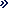 48 41 349 72 0048 41 349 72 01rektor@ujk.edu.plRektor:  prof. zw. dr hab. Jacek SemaniakSekretariat Prorektora ds. Nauki i Współpracy z Zagranicąmgr Magdalena Antoniak (pok. 38)48 41 349 72 04prorektor.ds.nauki@ujk.edu.plProrektor: prof. zw. dr hab. Marek PrzeniosłoROK AKADEMICKI 2017/2018ROK AKADEMICKI 2017/2018zajęcia integracyjne dla studentów I roku29.09.2017SEMESTR ZIMOWY01.10.2017 - 21.02.2018zajęcia dydaktyczne02.10.2017 - 22.12.2018ferie zimowe23.12.2017 - 02.01.2018zajęcia dydaktyczne c.d.03.01.2018 - 25.01.2018Dni wolne od zajęć-zimowa sesja egzaminacyjna26.01.2018 - 08.02.2018- pisemny egzamin certyfikacyjny z języków obcych26.01.2018przerwa międzysemestralna09.02.2018 - 14.02.2018poprawkowa sesja egzaminacyjna semestru zimowego15.02.2018 - 23.02.2018SEMESTR LETNI26.02.2018 - 30.09.2018zajęcia dydaktyczne20.02.2018 - 28.03.2018wakacje wiosenne29.03.2018 - 03.04.2018zajęcia dydaktyczne c.d.04.04.2018 - 21.06.2018dni wolne od zajęć dydaktycznych02.05.2018 01.06.2018letnia sesja egzaminacyjna22.06.2018 - 05.07.2018- pisemny egzamin certyfikacyjny z języków obcych22.06.2018wakacje letnie07.07.2018 - 15.09.2018poprawkowa sesja egzaminacyjna semestru letniego17.09.2018 - 26.09.2018okres na podjęcie indywidualnych decyzji dotyczących zaliczenia roku akademickiego 2017/201827.09.2018 - 28.09.2018Logistyka 2014-2018Turcja Hasan Kalyoncu Üniversitesiwww.hku.edu.trZarządzanie 2014-2017Bułgaria University of National and World Economywww.unwe.bg/mobility/enZarządzanie 2014-2017Słowacja Comenius University in Bratislavawww.uniba.skZarządzanie 2014-2017Słowacja Universita sv. Cyrila a Metoda v Trnavewww.ucm.skZarządzanie 2014-2017 Słowacja University of Zilinawww.uniza.skZarządzanie 2014-2017Włochy Universita degli Studi della Tusciahttp://tuscia.llpmanager.it/studentiZarządzanie i administracja 2014-2017Bułgaria New Bulgarian Universitywww.nbu.bg/index.php?I=994&langZarządzanie i administracja 2014-2017 Niemcy Universitat Kasselwww.uni-kassel.deZarządzanie/ Logistyka 2014-2017Czechy University of Pardubicewww.uni-pardubice.euZarządzanie/EkonomiaBułgaria University of National and World Economysecretary@unwe.acad.bgskala ocen 3-5skala ocen 3-5skala ocen 2-6skala ocen 2-6Ocenawskaźnikocenawskaźnik--celujący100bardzo dobry100bardzo dobry90Dobry60dobry70Dostateczny30dostateczny50--dopuszczający30PLAN STUDIÓW STACJONARNYCH DRUGIEGO STOPNIAPLAN STUDIÓW STACJONARNYCH DRUGIEGO STOPNIAPLAN STUDIÓW STACJONARNYCH DRUGIEGO STOPNIAPLAN STUDIÓW STACJONARNYCH DRUGIEGO STOPNIAPLAN STUDIÓW STACJONARNYCH DRUGIEGO STOPNIAPLAN STUDIÓW STACJONARNYCH DRUGIEGO STOPNIAPLAN STUDIÓW STACJONARNYCH DRUGIEGO STOPNIAPLAN STUDIÓW STACJONARNYCH DRUGIEGO STOPNIAPLAN STUDIÓW STACJONARNYCH DRUGIEGO STOPNIAPLAN STUDIÓW STACJONARNYCH DRUGIEGO STOPNIAPLAN STUDIÓW STACJONARNYCH DRUGIEGO STOPNIAPLAN STUDIÓW STACJONARNYCH DRUGIEGO STOPNIAPLAN STUDIÓW STACJONARNYCH DRUGIEGO STOPNIAPLAN STUDIÓW STACJONARNYCH DRUGIEGO STOPNIAPLAN STUDIÓW STACJONARNYCH DRUGIEGO STOPNIAPLAN STUDIÓW STACJONARNYCH DRUGIEGO STOPNIAPLAN STUDIÓW STACJONARNYCH DRUGIEGO STOPNIAPLAN STUDIÓW STACJONARNYCH DRUGIEGO STOPNIAPLAN STUDIÓW STACJONARNYCH DRUGIEGO STOPNIAPLAN STUDIÓW STACJONARNYCH DRUGIEGO STOPNIAPLAN STUDIÓW STACJONARNYCH DRUGIEGO STOPNIAPLAN STUDIÓW STACJONARNYCH DRUGIEGO STOPNIAPLAN STUDIÓW STACJONARNYCH DRUGIEGO STOPNIAPLAN STUDIÓW STACJONARNYCH DRUGIEGO STOPNIAPLAN STUDIÓW STACJONARNYCH DRUGIEGO STOPNIAWydział: Prawa, Administracji i Zarządzania Instytut/katedra: Zarządzania Instytut/katedra: Zarządzania Instytut/katedra: Zarządzania Instytut/katedra: Zarządzania Instytut/katedra: Zarządzania Instytut/katedra: ZarządzaniaKierunek: ZarządzanieKierunek: ZarządzanieKierunek: ZarządzanieKierunek: ZarządzanieKierunek: ZarządzanieKierunek: ZarządzanieKierunek: ZarządzanieKierunek: ZarządzanieKierunek: ZarządzanieKierunek: ZarządzanieKierunek: ZarządzanieKierunek: ZarządzanieKierunek: ZarządzanieKierunek: ZarządzanieKierunek: ZarządzanieKierunek: ZarządzanieKierunek: ZarządzanieKierunek: ZarządzanieKierunek: ZarządzanieKierunek: ZarządzanieRodzaj zajęć:IW/WSIIC/J/L/LS/S/P/PZ/IIIPW/PE/KZRozkład godzinRozkład godzinRozkład godzinRozkład godzinRozkład godzinRozkład godzinRozkład godzinRozkład godzinRozkład godzinRozkład godzinRozkład godzinRozkład godzinRozkład godzinRozkład godzinRozkład godzinRozkład godzinRozkład godzinRozkład godzinRozkład godzinLp.Przedmiotkodforma zal. po semestrze *forma zal. po semestrze *forma zal. po semestrze *I rokI rokI rokI rokI rokI rokI rokI rokII rokII rokII rokII rokII rokII rokII rokII rokRazem godz.Całkowity nakład pracy studentaRazem ECTSLp.Przedmiotkodforma zal. po semestrze *forma zal. po semestrze *forma zal. po semestrze *1 semestr1 semestr1 semestr1 semestr2 semestr2 semestr2 semestr2 semestr3 semestr3 semestr3 semestr3 semestr4 semestr4 semestr4 semestr4 semestrRazem godz.Całkowity nakład pracy studentaRazem ECTSLp.PrzedmiotkodEZOZIIIIIIECTSIIIIIIECTSIIIIIIECTSIIIIIIECTSRazem godz.Całkowity nakład pracy studentaRazem ECTSMZARZII_01 - MODUŁ OGÓLNOUCZELNIANYMZARZII_01 - MODUŁ OGÓLNOUCZELNIANYMZARZII_01.1 - MODUŁ JĘZYKOWYMZARZII_01.1 - MODUŁ JĘZYKOWY1Lektorat języka obcego0413-4ZARZ-A1-L1,221,230130260903MZARZII_01.2 - MODUŁ HUMANISTYCZNO-SPOŁECZNY2Etyka w zarządzaniu0413-4ZARZ-A2-E11302306023Historia gospodarcza**0413-4ZARZ-A3-H11151153014Psychologia zarządzania 0413-4ZARZ-A4-P3230230602MZARZII_01.3 - MODUŁ WSPARCIA STUDENTÓW W PROCESIE UCZENIA SIĘ*MZARZII_01.3 - MODUŁ WSPARCIA STUDENTÓW W PROCESIE UCZENIA SIĘ*MZARZII_01.3 - MODUŁ WSPARCIA STUDENTÓW W PROCESIE UCZENIA SIĘ*5Rozwój kompetencji osobistych i społecznych0413-4ZARZ-A5-M33201203016Zarządzanie sobą w czasie0413-4ZARZ-A6-R3320120301razemrazem453004030025000300001552709MZARZII_02 - MODUŁ PODSTAWOWY/KIERUNKOWYMZARZII_02 - MODUŁ PODSTAWOWY/KIERUNKOWYMZARZII_02.1 - MODUŁ ANALITYCZNYMZARZII_02.1 - MODUŁ ANALITYCZNY1Analiza finansowa przedsiębiorstwa**0413-4ZARZ-A1-A222301544510042Badania operacyjne0413-4ZARZ-A2-B44415154309043Ekonometria0413-4ZARZ-A3-E33315153309034Rachunkowość zarządcza0413-4ZARZ-A4-R22230153459035Statystyka matematyczna0413-4ZARZ-A5-S2221515330903MZARZII_02.2 - MODUŁ PRAWNEGO OTOCZENIA ORGANIZACJIMZARZII_02.2 - MODUŁ PRAWNEGO OTOCZENIA ORGANIZACJI6Prawo cywilne0413-4ZARZ-A6-P22302307527Prawo handlowe0413-4ZARZ-A7-P1115215502MZARZII_02.3 - MODUŁ STRATEGICZNYCH KOMPETENCJI MENEDŻERSKICHMZARZII_02.3 - MODUŁ STRATEGICZNYCH KOMPETENCJI MENEDŻERSKICHMZARZII_02.3 - MODUŁ STRATEGICZNYCH KOMPETENCJI MENEDŻERSKICH8Kierowanie działaniami operacyjnymi0413-4ZARZ-A8-K11152155029Logistyka0413-4ZARZ-A9-L222301534590310Marketing międzynarodowy0413-4ZARZ-A10-M111151533090311Negocjacje0413-4ZARZ-A11-N111521550212Przedsiębiorczość - poziom zaawansowany0413-4ZARZ-A12-P111511530113Zarządzanie kryzysowe i bezpieczeństwo0413-4ZARZ-A13-Z441521550214Zarządzanie procesami**0413-4ZARZ-A14-Z233301534590315Zarządzanie strategiczne**0413-4ZARZ-A15-Z44430306601506MZARZII_02.4 - MODUŁ TEORII FUNKCJONOWANIA GOSPODARKI I ORGANIZACJIMZARZII_02.4 - MODUŁ TEORII FUNKCJONOWANIA GOSPODARKI I ORGANIZACJIMZARZII_02.4 - MODUŁ TEORII FUNKCJONOWANIA GOSPODARKI I ORGANIZACJI16Koncepcje i nowoczesne metody zarządzania0413-4ZARZ-A16-K1113015445100417Makroekonomia zaawansowana0413--4ZARZ-A17-M111151533090318Rozwój współczesnej myśli ekonomicznej0413-4ZARZ-A18-R1111515330903razemrazem13560020165750181515036045012570146553MZARZII_03 - MODUŁ DYPLOMOWYMZARZII_03 - MODUŁ DYPLOMOWY1Seminarium magisterskie0413-4ZARZ-E1-S1,2,3,41,2,3,430630630630612060024razemrazem0300603006030060300612060024MZARZII_04 - MODUŁ SPECJALNOŚCIOWYMZARZII_04 - MODUŁ SPECJALNOŚCIOWYMZARZII_04.1 - CONTROLLING I RACHUNKOWOŚĆMZARZII_04.1 - CONTROLLING I RACHUNKOWOŚĆ1Controlling operacyjny**0413-4ZARZ-D1-C33315153307532Controlling personalny0413-4ZARZ-D2-C44152155023Controlling strategiczny0413-4ZARZ-D3-C44415153307534Ekonomika opodatkowania0413-4ZARZ-D4-E33315153307535Matematyka finansowa0413-4ZARZ-D5-M44415153307536Ocena projektów inwestycyjnych**0413-4ZARZ-D6-O33315153307537Praktyki zawodowe0413-4ZARZ-D7-P22120412012048Prawo podatkowe spółek0413-4ZARZ-D8-P44152155029Rachunkowość finansowa0413-4ZARZ-D9-R333151533075310Rachunkowość podatkowa0413-4ZARZ-D10-R331521550211Rewizja finansowa0413-4ZARZ-D11-R4415215502razemrazem00000120047560014753001236077030MZARZII_04.2 - HANDEL I WYSTAWIENNICTWOMZARZII_04.2 - HANDEL I WYSTAWIENNICTWO1Analiza rynku0413-4ZARZ-D1-A44415153307532Controlling marketingowy0413-4ZARZ-D2-C33315153307533Funkcjonowanie i organizacja targów0413-4ZARZ-D3-F33303307534Marketing bezpośredni i CRM0413-4ZARZ-D4-M33151153015E-handel0413-4ZARZ-D5-P33151153016Praktyki zawodowe0413-4ZARZ-D6-P22120412012047Prawo a komunikacja i promocja0413-4ZARZ-D7-P44303307538Przedsiębiorstwo w gospodarce rynkowej**0413-4ZARZ-D8-P44415153307539Public relations0413-4ZARZ-D9-P333033075310Strategia promocji0413-4ZARZ-D10-S444151533075311Strategie rozwoju organizacji0413-4ZARZ-D11-S3331515330753razemrazem000001200410545014754501239078030MZARZII_04.3 - ZARZĄDZANIE FINANSAMIMZARZII_04.3 - ZARZĄDZANIE FINANSAMI1Controlling**0413-4ZARZ-D1-C33315153307532Matematyka finansowa0413-4ZARZ-D2-M44415153307533Ocena projektów inwestycyjnych**0413-4ZARZ-D3-O33315153307534Praktyki zawodowe0413-4ZARZ-D4-P22120412012045Prawo podatkowe spółek0413-4ZARZ-D5-P44152155026Rachunkowość finansowa0413-4ZARZ-D6-R33315153307537Rewizja finansowa0413-4ZARZ-D7-R44152155028Rynek finansowy0413-4ZARZ-D8-R33152155029Rynek kapitałowy0413-4ZARZ-D9-R441511530110Strategie rozwoju organizacji0413-4ZARZ-D10-S333151533075311Ubezpieczenia gospodarcze**0413-4ZARZ-D11-U441521550212Windykacja należności0413-4ZARZ-D12-W4415215502razemrazem00000120047560014901501236077530MZARZII_04.4 - ZARZĄDZANIE W SEKTORZE PUBLICZNYM I PRYWATNYMMZARZII_04.4 - ZARZĄDZANIE W SEKTORZE PUBLICZNYM I PRYWATNYMMZARZII_04.4 - ZARZĄDZANIE W SEKTORZE PUBLICZNYM I PRYWATNYM1Controlling**0413-4ZARZ-D1-C33315153307532Gospodarka finansowa w sektorze publicznym i prywatnym0413-4ZARZ-D2-G44152155023Organizacja i zarządzanie gospodarką publiczną0413-4ZARZ-D3-O44152155024Organizacja instytucji pozarządowych0413-4ZARZ-D4-O33152155025Praktyki zawodowe0413-4ZARZ-D5-P22120412012046Prawo gospodarcze0413-4ZARZ-D6-P33315153307537Przedsiębiorstwo w gospodarce rynkowej**0413-4ZARZ-D7-P44415153307538Public relations0413-4ZARZ-D8-P33303307539Socjologia pracy0413-4ZARZ-D9-S444151533075310Strategie rozwoju organizacji0413-4ZARZ-D10-S333151533075311Ubezpieczenia gospodarcze**0413-4ZARZ-D11-U4415215502razemrazem00000120049045014753001236077030MZARZII_04.5 - ZARZĄDZANIE ZASOBAMI LUDZKIMIMZARZII_04.5 - ZARZĄDZANIE ZASOBAMI LUDZKIMI1Controlling personalny0413-4ZARZ-D1-C33315153307532Kształtowanie kultury organizacji0413-4ZARZ-D2-K33152155023Outplacement – narzędziem ZZL0413-4ZARZ-D3-O44152155024Praktyki zawodowe0413-4ZARZ-D73-P22120412012045Prawo pracy0413-4ZARZ-D5-P33152155026Rekrutacja pracowników0413-4ZARZ-D6-R44415153307537Rozwój i kariera zawodowa0413-4ZARZ-D7-R44302306028Rynek pracy0413-4ZARZ-D77-R44152155029Strategie i funkcje zarządzania zasobami ludzkimi0413-4ZARZ-D9-S331521550210Strategie rozwoju organizacji0413-4ZARZ-D10-S333151533075311Systemy motywacyjne w organizacji0413-4ZARZ-D11-S443033075312Szkolenia pracownicze0413-4ZARZ-D12-S3315215502razemrazem000001200490300141051501236078030MZARZII_04.6 - ANALITYKA EKONOMICZNA W ZARZĄDZANIUMZARZII_04.6 - ANALITYKA EKONOMICZNA W ZARZĄDZANIU1Analiza rynku0413-4ZARZ-D1-A44415153307532Controlling**0413-4ZARZ-D2-C33315153307533Gospodarka finansowa w sektorze publicznym i prywatnym0413-4ZARZ-D3-G44152155024Ocena projektów inwestycyjnych**0413-4ZARZ-D4-O33315153307535Praktyki zawodowe0413-4ZARZ-D5-P22120412012046Przedsiębiorstwo w gospodarce rynkowej**0413-4ZARZ-D6-P44415153307537Prognozowanie i symulacje0413-4ZARZ-D7-P44415153307538Public relations0413-4ZARZ-D8-P33303307539Rynek finansowy0413-4ZARZ-D9-R331521550210Rynek kapitałowy0413-4ZARZ-D10-R441511530111Strategie rozwoju organizacji0413-4ZARZ-D11-S3331515330753razemrazem00000120049045014754501237577530MZARZII_05 - MODUŁ FAKULTATYWNYMZARZII_05 - MODUŁ FAKULTATYWNYMZARZII_05.1 - MODUŁ FAKULTATYWNY IMZARZII_05.1 - MODUŁ FAKULTATYWNY I1Sztuka komunikacji0413-4ZARZ-F1-S33151153012Wykład monograficzny I0413-4ZARZ-F2-W33330330753razem :razem :000000003015040000451054MZARZII_05.2 - MODUŁ FAKULTATYWNY IIMZARZII_05.2 - MODUŁ FAKULTATYWNY II1Prezentacje i wystąpienia publiczne0413-4ZARZ-F1-P33151153012Wykład monograficzny II0413-4ZARZ-F2-W33330330753razem :razem :000000003015040000451054Moduły razem CiR IModuły razem CiR I18012003016525503017012003013510503012503210120Moduły razem CiR IIModuły razem CiR II18012003016525503017012003013510503012503210120Moduły razem HiW IModuły razem HiW I18012003016525503020010503013512003012803220120Moduły razem HiW IIModuły razem HiW II18012003016525503020010503013512003012803220120Moduły razem ZF IModuły razem ZF I1801200301652550301701200301509003012503215120Moduły razem ZF IIModuły razem ZF II1801200301652550301701200301509003012503215120Moduły razem ZwSPiP IModuły razem ZwSPiP I18012003016525503018510503013510503012503210120Moduły razem ZwSPiP IIModuły razem ZwSPiP II18012003016525503018510503013510503012503210120Moduły razem ZZL IModuły razem ZZL I180120030165255030185900301659003012503220120Moduły razem ZZL IIModuły razem ZZL II180120030165255030185900301659003012503220120Moduły razem AEwZ IModuły razem AEwZ I18012003016525503018510503013512003012653215120Moduły razem AEwZ IIModuły razem AEwZ II18012003016525503018510503013512003012653215120* Studenci dokonują wyboru jednego przedmiotu  * Studenci dokonują wyboru jednego przedmiotu  ** Przedmioty prowadzone w języku angielskim** Przedmioty prowadzone w języku angielskimPLAN STUDIÓW NIESTACJONARNYCH DRUGIEGO STOPNIAPLAN STUDIÓW NIESTACJONARNYCH DRUGIEGO STOPNIAPLAN STUDIÓW NIESTACJONARNYCH DRUGIEGO STOPNIAPLAN STUDIÓW NIESTACJONARNYCH DRUGIEGO STOPNIAPLAN STUDIÓW NIESTACJONARNYCH DRUGIEGO STOPNIAPLAN STUDIÓW NIESTACJONARNYCH DRUGIEGO STOPNIAPLAN STUDIÓW NIESTACJONARNYCH DRUGIEGO STOPNIAPLAN STUDIÓW NIESTACJONARNYCH DRUGIEGO STOPNIAPLAN STUDIÓW NIESTACJONARNYCH DRUGIEGO STOPNIAPLAN STUDIÓW NIESTACJONARNYCH DRUGIEGO STOPNIAPLAN STUDIÓW NIESTACJONARNYCH DRUGIEGO STOPNIAPLAN STUDIÓW NIESTACJONARNYCH DRUGIEGO STOPNIAPLAN STUDIÓW NIESTACJONARNYCH DRUGIEGO STOPNIAPLAN STUDIÓW NIESTACJONARNYCH DRUGIEGO STOPNIAPLAN STUDIÓW NIESTACJONARNYCH DRUGIEGO STOPNIAPLAN STUDIÓW NIESTACJONARNYCH DRUGIEGO STOPNIAPLAN STUDIÓW NIESTACJONARNYCH DRUGIEGO STOPNIAPLAN STUDIÓW NIESTACJONARNYCH DRUGIEGO STOPNIAPLAN STUDIÓW NIESTACJONARNYCH DRUGIEGO STOPNIAPLAN STUDIÓW NIESTACJONARNYCH DRUGIEGO STOPNIAPLAN STUDIÓW NIESTACJONARNYCH DRUGIEGO STOPNIAPLAN STUDIÓW NIESTACJONARNYCH DRUGIEGO STOPNIAPLAN STUDIÓW NIESTACJONARNYCH DRUGIEGO STOPNIAPLAN STUDIÓW NIESTACJONARNYCH DRUGIEGO STOPNIAPLAN STUDIÓW NIESTACJONARNYCH DRUGIEGO STOPNIAWydział: Prawa, Administracji i Zarządzania Instytut/katedra: Zarządzania Instytut/katedra: Zarządzania Instytut/katedra: Zarządzania Instytut/katedra: Zarządzania Instytut/katedra: Zarządzania Instytut/katedra: ZarządzaniaKierunek: ZarządzanieKierunek: ZarządzanieKierunek: ZarządzanieKierunek: ZarządzanieKierunek: ZarządzanieKierunek: ZarządzanieKierunek: ZarządzanieKierunek: ZarządzanieKierunek: ZarządzanieKierunek: ZarządzanieKierunek: ZarządzanieKierunek: ZarządzanieKierunek: ZarządzanieKierunek: ZarządzanieKierunek: ZarządzanieKierunek: ZarządzanieKierunek: ZarządzanieKierunek: ZarządzanieKierunek: ZarządzanieKierunek: ZarządzanieRodzaj zajęć:IW/WSIIC/J/L/LS/S/P/PZ/IIIPW/PE/KZRozkład godzinRozkład godzinRozkład godzinRozkład godzinRozkład godzinRozkład godzinRozkład godzinRozkład godzinRozkład godzinRozkład godzinRozkład godzinRozkład godzinRozkład godzinRozkład godzinRozkład godzinRozkład godzinRozkład godzinRozkład godzinRozkład godzinLp.Przedmiotkodforma zal. po semestrze *forma zal. po semestrze *forma zal. po semestrze *I rokI rokI rokI rokI rokI rokI rokI rokII rokII rokII rokII rokII rokII rokII rokII rokRazem godz.Całkowity nakład pracy studentaRazem ECTSLp.Przedmiotkodforma zal. po semestrze *forma zal. po semestrze *forma zal. po semestrze *1 semestr1 semestr1 semestr1 semestr2 semestr2 semestr2 semestr2 semestr3 semestr3 semestr3 semestr3 semestr4 semestr4 semestr4 semestr4 semestrRazem godz.Całkowity nakład pracy studentaRazem ECTSLp.PrzedmiotkodEZOZIIIIIIECTSIIIIIIECTSIIIIIIECTSIIIIIIECTSRazem godz.Całkowity nakład pracy studentaRazem ECTSMZARZII_01 - MODUŁ OGÓLNOUCZELNIANYMZARZII_01 - MODUŁ OGÓLNOUCZELNIANYMZARZII_01.1 - MODUŁ JĘZYKOWYMZARZII_01.1 - MODUŁ JĘZYKOWY1Lektorat języka obcego0413-4ZARZ-A1-L1,221,215115230903MZARZII_01.2 - MODUŁ HUMANISTYCZNO-SPOŁECZNY2Etyka w zarządzaniu0413-4ZARZ-A2-E11152156023Historia gospodarcza**0413-4ZARZ-A3-H11151153014Psychologia zarządzania 0413-4ZARZ-A4-P3315215602MZARZII_01.3 - MODUŁ WSPARCIA STUDENTÓW W PROCESIE UCZENIA SIĘ*MZARZII_01.3 - MODUŁ WSPARCIA STUDENTÓW W PROCESIE UCZENIA SIĘ*MZARZII_01.3 - MODUŁ WSPARCIA STUDENTÓW W PROCESIE UCZENIA SIĘ*5Rozwój kompetencji osobistych i społecznych0413-4ZARZ-A5-M33151153016Zarządzanie sobą w czasie0413-4ZARZ-A6-R3315115301razemrazem30150401502300030000902709MZARZII_02 - MODUŁ PODSTAWOWY/KIERUNKOWYMZARZII_02 - MODUŁ PODSTAWOWY/KIERUNKOWYMZARZII_02.1 - MODUŁ ANALITYCZNYMZARZII_02.1 - MODUŁ ANALITYCZNY1Analiza finansowa przedsiębiorstwa**0413-4ZARZ-A1-A222101042010042Badania operacyjne0413-4ZARZ-A2-B4441054159043Ekonometria0413-4ZARZ-A3-E3331053159034Rachunkowość zarządcza0413-4ZARZ-A4-R2221053159035Statystyka matematyczna0413-4ZARZ-A5-S222105315903MZARZII_02.2 - MODUŁ PRAWNEGO OTOCZENIA ORGANIZACJIMZARZII_02.2 - MODUŁ PRAWNEGO OTOCZENIA ORGANIZACJI6Prawo cywilne0413-4ZARZ-A6-P22102107527Prawo handlowe0413-4ZARZ-A7-P11525502MZARZII_02.3 - MODUŁ STRATEGICZNYCH KOMPETENCJI MENEDŻERSKICHMZARZII_02.3 - MODUŁ STRATEGICZNYCH KOMPETENCJI MENEDŻERSKICHMZARZII_02.3 - MODUŁ STRATEGICZNYCH KOMPETENCJI MENEDŻERSKICH8Kierowanie działaniami operacyjnymi0413-4ZARZ-A8-K115255029Logistyka0413-4ZARZ-A9-L22210531590310Marketing międzynarodowy0413-4ZARZ-A10-M11110531590311Negocjacje0413-4ZARZ-A11-N1152550212Przedsiębiorczość - poziom zaawansowany0413-4ZARZ-A12-P1151530113Zarządzanie kryzysowe i bezpieczeństwo0413-4ZARZ-A13-Z4452550214Zarządzanie procesami**0413-4ZARZ-A14-Z22210531590315Zarządzanie strategiczne**0413-4ZARZ-A15-Z4441586231506MZARZII_02.4 - MODUŁ TEORII FUNKCJONOWANIA GOSPODARKI I ORGANIZACJIMZARZII_02.4 - MODUŁ TEORII FUNKCJONOWANIA GOSPODARKI I ORGANIZACJIMZARZII_02.4 - MODUŁ TEORII FUNKCJONOWANIA GOSPODARKI I ORGANIZACJI16Koncepcje i nowoczesne metody zarządzania0413-4ZARZ-A16-K1111010420100417Makroekonomia zaawansowana0413--4ZARZ-A17-M11110531590318Rozwój współczesnej myśli ekonomicznej0413-4ZARZ-A18-R11185313903razemrazem58250206030018105033013012231146553MZARZII_03 - MODUŁ DYPLOMOWYMZARZII_03 - MODUŁ DYPLOMOWY1Seminarium magisterskie0413-4ZARZ-E1-S1,2,3,41,2,3,42062062062068060024razemrazem020060200602006020068060024MZARZII_04 - MODUŁ SPECJALNOŚCIOWYMZARZII_04 - MODUŁ SPECJALNOŚCIOWYMZARZII_04.1 - CONTROLLING I RACHUNKOWOŚĆMZARZII_04.1 - CONTROLLING I RACHUNKOWOŚĆ1Controlling operacyjny**0413-4ZARZ-D1-C333853137532Controlling personalny0413-4ZARZ-D2-C445255023Controlling strategiczny0413-4ZARZ-D3-C444853137534Ekonomika opodatkowania0413-4ZARZ-D4-E3331053157535Matematyka finansowa0413-4ZARZ-D5-M444853137536Ocena projektów inwestycyjnych**0413-4ZARZ-D6-O333853137537Praktyki zawodowe0413-4ZARZ-D7-P22120412012048Prawo podatkowe spółek0413-4ZARZ-D8-P445255029Rachunkowość finansowa0413-4ZARZ-D9-R3338531375310Rachunkowość podatkowa0413-4ZARZ-D10-R3352550211Rewizja finansowa0413-4ZARZ-D11-R44525502razemrazem00000120043920014311001222077030MZARZII_04.2 - HANDEL I WYSTAWIENNICTWOMZARZII_04.2 - HANDEL I WYSTAWIENNICTWO1Analiza rynku0413-4ZARZ-D1-A444853137532Controlling marketingowy0413-4ZARZ-D2-C3331053157533Funkcjonowanie i organizacja targów0413-4ZARZ-D3-F338387534Marketing bezpośredni i CRM0413-4ZARZ-D4-M335153015E-handel0413-4ZARZ-D5-P335153016Praktyki zawodowe0413-4ZARZ-D6-P22120412012047Prawo a komunikacja i promocja0413-4ZARZ-D7-P448387538Przedsiębiorstwo w gospodarce rynkowej**0413-4ZARZ-D8-P4441053157539Public relations0413-4ZARZ-D9-P331031075310Strategia promocji0413-4ZARZ-D10-S44410531575311Strategie rozwoju organizacji0413-4ZARZ-D11-S333105315753razemrazem00000120044315014361501222978030MZARZII_04.3 - ZARZĄDZANIE FINANSAMIMZARZII_04.3 - ZARZĄDZANIE FINANSAMI1Controlling**0413-4ZARZ-D1-C3331053157532Matematyka finansowa0413-4ZARZ-D2-M444853137533Ocena projektów inwestycyjnych**0413-4ZARZ-D3-O333853137534Praktyki zawodowe0413-4ZARZ-D4-P22120412012045Prawo podatkowe spółek0413-4ZARZ-D5-P445255026Rachunkowość finansowa0413-4ZARZ-D6-R333853137537Rewizja finansowa0413-4ZARZ-D7-R445255028Rynek finansowy0413-4ZARZ-D8-R335255029Rynek kapitałowy0413-4ZARZ-D9-R4451530110Strategie rozwoju organizacji0413-4ZARZ-D10-S33310531575311Ubezpieczenia gospodarcze**0413-4ZARZ-D11-U4452550212Windykacja należności0413-4ZARZ-D12-W44525502razemrazem0000012004412001433501221977530MZARZII_04.4 - ZARZĄDZANIE W SEKTORZE PUBLICZNYM I PRYWATNYMMZARZII_04.4 - ZARZĄDZANIE W SEKTORZE PUBLICZNYM I PRYWATNYMMZARZII_04.4 - ZARZĄDZANIE W SEKTORZE PUBLICZNYM I PRYWATNYM1Controlling**0413-4ZARZ-D1-C3331053157532Gospodarka finansowa w sektorze publicznym i prywatnym0413-4ZARZ-D2-G445255023Organizacja i zarządzanie gospodarką publiczną0413-4ZARZ-D3-O445255024Organizacja instytucji pozarządowych0413-4ZARZ-D4-O335255025Praktyki zawodowe0413-4ZARZ-D5-P22120412012046Prawo gospodarcze0413-4ZARZ-D6-P333853137537Przedsiębiorstwo w gospodarce rynkowej**0413-4ZARZ-D7-P4441053157538Public relations0413-4ZARZ-D8-P33103107539Socjologia pracy0413-4ZARZ-D9-S4448531375310Strategie rozwoju organizacji0413-4ZARZ-D10-S33310531575311Ubezpieczenia gospodarcze**0413-4ZARZ-D11-U44525502razemrazem00000120044315014331001222177030MZARZII_04.5 - ZARZĄDZANIE ZASOBAMI LUDZKIMIMZARZII_04.5 - ZARZĄDZANIE ZASOBAMI LUDZKIMI1Controlling personalny0413-4ZARZ-D1-C3331053157532Kształtowanie kultury organizacji0413-4ZARZ-D2-K335255023Outplacement – narzędziem ZZL0413-4ZARZ-D3-O445255024Praktyki zawodowe0413-4ZARZ-D73-P22120412012045Prawo pracy0413-4ZARZ-D5-P335255026Rekrutacja pracowników0413-4ZARZ-D6-R4441053157537Rozwój i kariera zawodowa0413-4ZARZ-D7-R445256028Rynek pracy0413-4ZARZ-D77-R445255029Strategie i funkcje zarządzania zasobami ludzkimi0413-4ZARZ-D9-S3352550210Strategie rozwoju organizacji0413-4ZARZ-D10-S33310531575311Systemy motywacyjne w organizacji0413-4ZARZ-D11-S441031075312Szkolenia pracownicze0413-4ZARZ-D12-S33525502razemrazem0000012004401001435501221078030MZARZII_04.6 - ANALITYKA EKONOMICZNA W ZARZĄDZANIUMZARZII_04.6 - ANALITYKA EKONOMICZNA W ZARZĄDZANIU1Analiza rynku0413-4ZARZ-D1-A444853137532Controlling**0413-4ZARZ-D2-C3331053157533Gospodarka finansowa w sektorze publicznym i prywatnym0413-4ZARZ-D3-G445255024Ocena projektów inwestycyjnych**0413-4ZARZ-D4-O333853137535Praktyki zawodowe0413-4ZARZ-D5-P22120412012046Przedsiębiorstwo w gospodarce rynkowej**0413-4ZARZ-D6-P4441053157537Prognozowanie i symulacje0413-4ZARZ-D7-P444853137538Public relations0413-4ZARZ-D8-P33103107539Rynek finansowy0413-4ZARZ-D9-R3352550210Rynek kapitałowy0413-4ZARZ-D10-R4451530111Strategie rozwoju organizacji0413-4ZARZ-D11-S333105315753razemrazem00000120044315014361501222977530MZARZII_05 - MODUŁ FAKULTATYWNYMZARZII_05 - MODUŁ FAKULTATYWNYMZARZII_05.1 - MODUŁ FAKULTATYWNY IMZARZII_05.1 - MODUŁ FAKULTATYWNY I1Sztuka komunikacji0413-4ZARZ-F1-S335153012Wykład monograficzny I0413-4ZARZ-F2-W333535753razem :razem :0000000055040000101054MZARZII_05.2 - MODUŁ FAKULTATYWNY IIMZARZII_05.2 - MODUŁ FAKULTATYWNY II1Prezentacje i wystąpienia publiczne0413-4ZARZ-F1-P335153012Wykład monograficzny II0413-4ZARZ-F2-W333535753razem :razem :0000000055040000101054Moduły razem CiR IModuły razem CiR I886003060185030845003061430306313210120Moduły razem CiR IIModuły razem CiR II886003060185030845003061430306313210120Moduły razem HiW IModuły razem HiW I886003060185030884503066480306403220120Moduły razem HiW IIModuły razem HiW II886003060185030884503066480306403220120Moduły razem ZF IModuły razem ZF I886003060185030865003063380306303215120Moduły razem ZF IIModuły razem ZF II886003060185030865003063380306303215120Moduły razem ZwSPiP IModuły razem ZwSPiP I886003060185030884503063430306323210120Moduły razem ZwSPiP IIModuły razem ZwSPiP II886003060185030884503063430306323210120Moduły razem ZZL IModuły razem ZZL I886003060185030854003065380306213220120Moduły razem ZZL IIModuły razem ZZL II886003060185030854003065380306213220120Moduły razem AEwZ IModuły razem AEwZ I886003060185030884503066480306403215120Moduły razem AEwZ IIModuły razem AEwZ II886003060185030884503066480306403215120